Základní škola a Mateřská škola Spořice, okres Chomutovpříspěvková organizaceŠkolní vzdělávací program pro základní vzdělávání( ŠVP ZV )VESELÁ     ŠKOLA„ Kdo si hraje, nezlobí „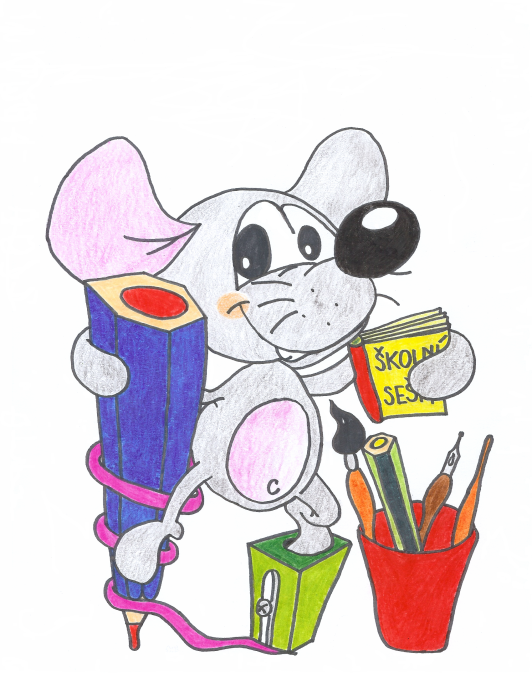 Obsah      1.    	Identifikační údaje								str. 3		2.    	Charakteristika školy							str. 42.1.    	Areál školy									str. 42.2. 	Materiální vybavení								str. 4	2.3.	Školní družina								str. 52.4.	Školní jídelna								str. 52.5.	Charakteristika pedagogického sboru					str. 52.6.	Žáci a rodiče									str. 62.7. 	Dlouhodobé projekty							str. 73.	Charakteristika ŠVP							str. 83.1.	Zaměření školy								str. 83.2.	Výchovné a vzdělávací strategie						str. 93.3.	Klíčové kompetence								str.103.4.	Zabezpečení výuky žáků se speciálními vzdělávacími potřebami	str.113.5.	Průřezová témata								str.143.6.	Začlenění průřezových témat						str.154.	Učební plán pro 1.-5. ročník						str.185.      	Učební osnovy								str.19Český jazyk a literatura	1.-5. ročníkAnglický jazyk		3.-5. ročník        Matematika			1.-5. ročník Informatika 			5. ročník       Prvouka			1.-3. ročníkPřírodověda        		4.-5. ročníkVlastivěda        		4.-5. ročníkHudební výchova		1.-5. ročníkVýtvarná výchova		1.-5. ročníkTělesná výchova		1.-5. ročníkPracovní činnosti		1.-5. ročník6.       	Hodnocení výsledků vzdělávání žáků					str.80 Identifikační údaje  Název školního vzdělávacího programuŠkolní vzdělávací program pro základní vzdělávání ( ŠVP ZV )Veselá škola„ Kdo si hraje, nezlobí …. „Předkladatel:      Základní škola a Mateřská škola Spořice, okres Chomutov, příspěvková organizace Základní údaje o školeAdresa : 				Náměstí Generála Svobody 78, 431 01 SpořiceŘeditelka školy :			Mgr. Jana KoláčkováTelefon :				736613493,731160471E-mail : 				zs.sporice@volny.czIČO : 					70695032Právní forma :                                  příspěvková organizaceZřizovatel školy  Obec Spořice, okres ChomutovLipová 201431 01 SpořiceTelefon: 474 621 721IČO: 00 262 137Platnost dokumentu                Datum: 28.8. 2007, 2. verze 28.8. 2010, 3. verze 1.9.2013, 4. verze 31.1. 2018.               Platnost verze č.4. – 1.2 2018, 5.verze 10.9.2019                                   							Mgr. Jana Koláčková                                    						     ředitelka školy                           						…………………………………………Charakteristika školyIdentifikátor zařízení : 600 077 276Škola sdružuje:   Základní školu             IZO 102 129 126    cílová kapacita 70 žáků                              Školní družinu             IZO 116 200 383    cílová kapacita 60 žáků                              Školní jídelnu ZŠ         IZO 116 200 375    cílová kapacita 70 žáků                              Mateřskou školu           IZO 107 562 570    cílová kapacita 60 dětí                              Školní jídelnu MŠ         IZO 102 665 087    cílová kapacita 75 dětí	Základní škola poskytuje základní vzdělání. Směřuje k naplnění kompetencí stanovených rámcovým vzdělávacím programem pro základní vzdělávání. Kompetence představují soubory znalostí, dovedností, návyků a postojů, které jsou využitelné v učení i v životě a umožňují žákům efektivně a odpovídajícím způsobem jednat v různých situacích. 	O konkrétních prostředcích a postupech, jak toho dosahovat, budou hovořit další oddíly tohotodokumentu. Celkově je učební plán sestaven tak, aby žák ZŠ měl možnost seznámit se v rozumné míře se všemi obory a ze ZŠ  by měla vycházet harmonicky rozvinutá osobnost.	Škola není jen o vážné práci, ale i o zábavě a oživení všedních dnů. Do vyučování zařazujeme barevné dny, projektové dny. Navštěvujeme divadla, muzea, galerie, planetária a jiné instituce. Pravidelností se stala návštěva čerta a Mikuláše ve škole, Vánoční jarmark, vystoupení žáků během adventní neděle v kostele Sv. Bartoloměje, vánoční besídka, výjezd do ŠvP, plavecká výuka, Den dětí, návštěva místní knihovny, projekty a jiné.Areál školy       Škola je vila, která je posazena do krásného prostředí parku a zeleně. Žáci při pěkném počasí využívají prostranství před školou a parčík, kde si mohou o přestávkách odpočinout, proběhnout se a odreagovat. Před školou je velká plocha se zámkovou dlažbou, která slouží pro pohyb žáků o přestávkách. Mají zde i na skákání panáka, kterého hojně využívají. Za školou je prostorná zahrada, kterou žáci využívají pro pěstitelské práce a pro odpočinek při pobytu ve školní družině, pokud to počasí dovolí. Mohou si zde ochutnat výpěstky, které sami žáci vypěstovali. Rostou zde i třešně, hrušky, višně i švestky.Při tělesné výchově žáci navštěvují nedaleké zrenovované hřiště, kde si mohou procvičit různé druhy sportů a sportovních činností. Při TV  využívají žáci obecní sokolovnu a při projektových dnech obecní sportovní halu.Součástí školy je i MŠ, která je vzdálena od ZŠ asi 5 minut chůze. Svým typem budovy je podobná ZŠ a probíhá zde předškolní příprava na vyučování.Materiální vybavení    	Škola má k dispozici 1 budovu. V přízemí se nachází ŠD, šatny, vestibul, školní jídelna i kuchyň.Po rekonstrukci školní jídelny se nám podařilo vybudovat nové sociální zařízení i se sprchou.V I. patře jsou 3 kmenové učebny pro každou třídu, metodické kabinety a sociální zařízení pro chlapce i děvčata. Jelikož naše škola prošla dosti velkou úpravou, a to přístavbou ke škole, získali jsme krásné 2 nové učebny a nové sociální zařízení pro chlapce i děvčata. V jedné učebně je umístěna knihovna, kam chodí žáci číst, také slouží jako učebna HV při klavíru, dále jako relaxační a pohybová místnost. Druhá učebna je další kmenovou třídou a zároveň slouží jako učebna pro hodiny ICT. Pro pěstitelské práce využíváme školní pozemek s plechovým skladem na nářadí. Zde se žáci zapojují do práce na pozemku a rádi si pak pochutnávají na vlastnoručně vypěstovaných plodinách.V každé třídě je nainstalována interaktivní tabule, zakoupili jsme i velkoplošnou televizi na práci při ICT.Prostorové uspořádání třídy a pracovního místa respektují nároky na žáka se speciálními vzdělávacími potřebami. Ve škole jsou k dispozici: učebnice, didaktické pomůcky, informační a komunikační technika a další potřeby a pomůcky (např. pro TV,VV, PČ, HV), speciální učebnice. kompenzační a jiné pomůcky nezbytné pro vzdělávání žáků se speciálními vzdělávacími potřebami, žáků nadaných a mimořádně nadaných.  Školní družina 	Nedílnou součástí školy je školní družina, kde se soustředí děti po skončení vyučování. Je dobře vybavena, pro děti je zde spousta zajímavých stavebnic, her, hraček, encyklopedií a knih. Děti zde mají vyžití ve všech směrech. Probíhají zde pracovní činnosti, výtvarné i pohybové aktivity. ŠD je nově vybavena kuchyňkou a různými kousky nádobí. Děti zde připravují odpolední svačinky podle zdravé výživy, pečou různé druhy pečiva a vyrábějí další pochutiny. Děti též odpoledne využívají nedaleké hřiště. ŠD má od 1.1.2019 dvě oddělení. Maximální kapacita školní družiny je 60 žáků. ŠD se pravidelně zapojuje do projektů 72hodin, Celé Česko čte dětem, Sněhuláci pro Afriku.2.4  Školní jídelna	V budově školy funguje školní jídelna, kde je dětem předkládána pestrá a chutná strava včetně pití, ovoce , zeleniny i kompotů. Děti se společně naučí stolovat a jíst podle společenských pravidel.Pro MŠ funguje samostatná školní jídelna.Hygienické zázemí školy je na standardní úrovni jak pro žáky, tak pro zaměstnance školy. Pro dodržování pitného režimu žáků je v každé třídě možnost nápojů, které si žáci udělají sami.. V době volna a přestávek mohou žáci využívat odpočinkové kouty ve třídách, v případě příznivého počasí i venkovní prostory školy. 2.5  Charakteristika pedagogického sboru 	Pedagogický sbor tvoří ředitelka, 4 třídní učitelky, netřídní učitel anglického jazyka,  2 vychovatelky školní družiny a jeden asistent pedagoga. Sbor je z větší části kvalifikovaný. Paní učitelka Vendula Jandová má titul Bc. a učitel anglického jazyka vlastní certifikát C1. Ostatní třídní učitelé a ředitelka školy mají titul Mgr. Vzdělávání a rozvoj pedagogů vychází z dlouhodobých cílů a strategie školy a je plánováno na základě identifikace potřeb. Z hlediska věkového složení převažují pracovnice středního  věku.2.6	Žáci a rodiče	Škola úzce spolupracuje s rodiči, pedagogičtí pracovníci jsou s nimi v denním kontaktu, rodičovské schůzky se konají dle potřeby, minimálně 2-3x do roka a při konzultacích. Rodiče dostávají informace o výsledcích vzdělávání a výchovy prostřednictvím žákovských knížek a na třídních schůzkách. O činnosti školy jsou také informováni prostřednictvím webových stránek a vývěsky na škole. Často školu prezentujeme v místním tisku. Škole se daří spolupráce s místními organizacemi. V oblasti kultury zajišťujeme účast na Rozsvěcení vánočního stromu, Setkání seniorů, Setkání dětí z MŠ se žáky ZŠ. Dále se žáci zúčastňují akcí pořádaných jinými školami a školskými zařízeními. Ve škole je zřízena Školská rada. Ředitelka školy se zúčastňuje jejích porad.V péči o žáky se specifickými poruchami učení spolupracujeme s Pedagogicko-psychologickou poradnou v Karlových Varech a v Chomutově. Spolupracujeme také s různými sportovními oddíly ale také s okolními školami při různých olympiádách, turnajích atd.  Škola má 4 třídy a 5 postupných ročníků. Samostatná je třída prvňáčků, jelikož je základem pro další vzdělávání. Spojená je II. třída, kde jsou spojené ročníky 2. a 3. III. třída je samostatná 4.ročník. a 5. ročníku je vyučován také samostatně. Po několikaleté praxi se spojení ročníků ukázalo jako správné. Děti si mohou opakovat již probrané učivo vícekrát. Do školy chodí převážně děti z obce Spořice, ale jelikož je v obci výstavba rodinných domů, stane se, že školu navštěvují i děti z Chomutova, než se do Spořic nastěhují. Děti odcházejí do 6. ročníků do chomutovských škol. Poskytování poradenských služeb ve škole Poradenské služby zajišťuje výchovný poradce a školní metodik prevence, vedení školy, třídní učitelky a vychovatelka ŠD.Zaměření poradenských služeb:poradenství žákům v oblasti učebních postupů, stylů a strategií, poradenství rodičům žáka ve výchově a vzdělávání poradenství při školní neúspěšnosti, postupy řešení neprospěchu a podpora žáků ve zlepšení, prevence neúspěchuporadenství při řešení a prevenci sociálně patologických jevů – rodině a žákovi, postupy řešení ve spolupráci výchovného poradce, školního metodika prevence a pedagogických pracovníkůporadenství v obtížných životních situacích žákům, rodičům v souvislosti s výchovou dětí a podpora v obtížných psychosociálních situacíchporadenství při integraci žáka se speciálními vzdělávacími potřebami, včetně žáků z odlišného kulturního prostředí a žáků se sociálním znevýhodněnímporadenství ke vzdělávání mimořádně nadaných žákůmetodická podpora učitelů v  psychologických a speciálně pedagogických dovednostech při pedagogické práci s žákyposkytování informací o dalších službách poradenských zařízení a spolupráce s dalšími odbornými institucemiSpolupráce je silně individuální, a to jak při řešení prospěchových a výchovných problémů, tak i při řešení potřeb školy.Prevence sociálně patologických jevůProblematice prevence sociálně patologických jevů na základě „Minimálního preventivního programu“ je na naší škole věnována pozornost. Jednotlivé body „Minimálního preventivního programu“ jsou rozpracovány a probrány s vyučujícími již před začátkem školního roku.Školní metodik prevence vytváří ve spolupráci s pedagogickým týmem „Minimální preventivní program“ pro daný školní rok. Koordinuje jeho realizaci. Součástí prevence jsou metody výuky - otevřený dialog a vstřícný vztah učitele a žáka, intenzivní komunikace s rodiči atd. Prevence probíhá i v rámci výuky jednotlivých vzdělávacích oblastí i při realizaci průřezových témat. Škola monitoruje rizika sociálně patologických jevů a při varovných signálech koordinuje postup výchovný poradce, svolává setkání s rodiči, konzultace se žáky a nabízí podporu a poradenství. Škola spolupracuje s dalšími organizacemi v oblasti prevence sociálně patologických jevů, využívá vybrané programy.   Důsledně monitorujeme výskyt záškoláctví, při jeho odhalení pracujeme s problémovými žáky i jejich rodinami, v případě většího počtu zameškaných hodin či v případě opakovaného záškoláctví i s organy péče o dítě.S Policií ČR spolupracujeme v rámci prevence sociálně patologických jevů (konzultace, besedy se žáky, řešení problémů spojených s pohybem osob konzumujících a eventuálně nabízejících drogy v okolí školy apod.). S Městskou policií spolupracujeme především v oblasti prevence sociálně patologických jevů. Příslušníci MP provádějí ve škole besedy se žáky, popř. využíváme i jiných akcí pořádaných Městskou policií. Pracovnice PPP Chomutov provádí všechny potřebné testy a vyšetření žáků a dochází na naši školu, kde v případě potřeby konzultuje výsledky vyšetření s jednotlivými vyučujícími. Do PPP také dochází naši žáci, kteří potřebují péči speciálního pedagoga. Další spolupráce s PPP spočívá v metodickém vedení, výchovný poradce, metodik prevence se účastní schůzek pořádaných poradnou PPP v Chomutově.	U žáků se zaměřujeme především na prevenci kouření a konzumace alkoholu, protože tyto dvě legální drogy bývají často vstupní branou pro užívání drog nelegálních. V souladu s pokynem MŠMT ČR byl již dříve do Řádu školy zapracován zákaz nosit do školy cigarety, alkohol a další návykové látky.. Značná pozornost je také věnována prevenci agresivity a rasové (i jiné) nesnášenlivosti. Žáci by měli již od začátku školní docházky dostávat kvalitní informace o škodlivosti drog včetně alkoholu a cigaret pro lidský organismus. Jedním z důležitých bodů primární prevence negativních jevů je naučit děti, jak smysluplně trávit jejich volný čas. Pokud se věnují sportu nebo jiné zájmové činnosti, zpravidla méně často inklinují ke konzumaci drog, gamblerství a jiným negativním aktivitám. Proto se snažíme nabídnout našim žákům co nejvíce možností, jak aktivně volný čas využít.Organizujeme ve škole kroužky a zájmové činnosti.Dále ve škole každoročně probíhají besedy s příslušníky Městské policie a Policie České republiky. Žáci si také osvojují zásady správného chování a jednání v krizových situacích.Spolupráce s rodiči se uskutečňuje převážně přes třídního učitele a přes třídní schůzky, dále o konzultačních dnech, také dle individuální potřeby žáků a rodičů. 2.7    Dlouhodobé projekty       Se značnou pozorností se škola věnuje dalším aktivitám. Škola organizuje školní exkurze a akce související s výchovně vzdělávací činností školy. Organizuje plavecký výcvik, výlety, školy v přírodě.	Dalšími projekty, do kterých jsou žáci zapojeni, jsou projekty„Zdravé zuby“, „Zdravá pětka“, ekoprogramy, „Celé  Česko čte dětem, Sněhuláci pro Afriku, ,Ovoce a zelenina do škol, Školní mléko.Dále spolupracujeme s Policií ČR, s Autoškolou Omega, s Hasičským sborem, s organizacemi na podporu nemocných dětí (př. Solus),sběr papíru Kovošrot Group.Do mezinárodních projektů se škola zatím nezapojila.Charakteristika ŠVP    3.1     Zaměření školyŠkola je zaměřena na:činnostní formu výukynabídku zájmových kroužkůvytváření podmínek pro talentované žáky i žáky s různým druhem postiženížáky učíme takové znalosti a dovednosti, které budou dobře uplatnitelné v životě, tzn. méně		encyklopedických poznatků a více zaměřenost na činnostní učení se zaměřením na praxi;zavádíme do výuky efektivní metody výuky, jako je skupinové (kooperativní) , projektové vyučování, práce ve dvojicích aj.žáky vedeme ke zdravému životnímu stylu;žáky vedeme k dodržování stanovených pravidel, zejména pravidel školního řádu;stejnou péči věnujeme všem žákům;klademe důraz na všeobecné a rovné vzdělání pro všechny, neboť pro úspěšný rozvoj dítěte má velký význam život v populačně přirozené skupině (ve skupině jsou zastoupeni žáci s různými vlohami, nadáním a vlastnostmi);provádíme integraci dětí se specifickými poruchami učení, či s jiným postiženímzúčastňujeme se  různých soutěží školního i okresního charakteru, kde mají žáci		možnost se prezentovat.      Pokud chceme z našich žáků vychovat moderní občany naší společnosti, je nezbytné jim poskytnout, co nejlepší podmínky na cestě ke vzdělání. Jsme přesvědčeni o tom, že člověk znalý základních dovedností jak v oblasti řemesel, tak v oblasti zdravého životního stylu se stane dobře konkurenceschopným na trhu práce, ale i v běžném občanském životě. Za pomoci nejmodernějších edukativních metod a pomůcek jsme připraveni vychovat z našich dětí řádného občana, který bude ctít tradice své společnosti, vážit si odkazu svých předků a dodržovat základní demokratické principy občanské společnosti, přičemž tyto základní dovednosti mu snáze pomohou k dosažení moderního vzdělání, čímž se stane platným občanem moderní evropské společnosti.      ŠVP ZV Veselá škola ,, Kdo si hraje , nezlobí“ naplňuje výchovné a vzdělávací cíle RVP ZV, škola nemá speciální zaměření výuky. Pedagogický sbor, nadstandardní nabídka volnočasových aktivit pro žáky, prostředí školy a poloha školy je předpokladem pro naplnění cílů, které si škola ve své vizi stanovila. Cíle jsou směřovány k žákovi, jako k objektu vzdělávání:Žák si osvojí strategii učení a je motivován pro celoživotní učení.U žáka rozvíjíme schopnost tvořivě myslet, logicky uvažovat, získávat informace, kriticky je hodnotit a pracovat s nimi při řešení problémů.  Pro žáky vytváříme takové informační prostředí, které povede k rozvoji klíčových kompetencí. Žáky vedeme k všestranné, účinné a otevřené komunikaci.Žáky učíme toleranci, ohleduplnosti, schopnosti spolupracovat a respektovat práci a úspěch vlastní i druhých.  Z žáka vychováváme samostatnou osobnost, která umí uplatňovat svoje práva a zná své povinnosti.  U žáka vytváříme potřebu projevovat pozitivní city v chování, jednání a v prožívání životních situacích.  Vytváříme žákům bezpečné prostředí pro vzdělávání a vedeme je k odpovědnosti za své zdraví a k odpovědnosti za ochranu životního prostředí.  Vzdělávací proces přispívá k poznávání lidí různých kultur, k porozumění jim a ke schopnosti s nimi žít.  Žákům pomáháme rozvíjet jejich reálné schopnosti a možnosti, vedeme je k zdravému a přiměřenému sebehodnocení.     3.2 	    Výchovné a vzdělávací strategieCíle: 1. Osvojit si strategii učení a být motivován pro celoživotní učení.  propojení informací se skutečným životemvlastní úsudek, iniciativa, tvořivost, zodpovědnostkomunikační dovednosti, spolupráce, práce v týmuprezentace vlastních výsledkůtvořivost (práce na projektech)hodnocení formou zpětné vazbyhodnocení za to, co žák zvládá, ne za to, co neumívyužívání kladného hodnocení 2. Tvořivě myslet, logicky uvažovat a řešit problémy.  uplatňování mezipředmětových vztahůpřechod od frontálního vyučování k aktivizujícím metodámpraktická cvičení 3. Všestranně a účinně komunikovat. dodržování etiky komunikace (věcnost, naslouchání, prostor pro různé názory, respektování originálních, nezdařených aj. názorů)  základ spolupráce a společného prožívánípráce v týmu 4. Spolupracovat a respektovat práci a úspěchy vlastní i druhých.  jasná pravidla pro soužití ve škole - práva, povinnostikooperativní učení, spolupráce ve výucespolupráce s rodiči a dalšími partnery5. Projevovat se jako svobodná a zodpovědná osobnost.  učit se samostatně rozhodovat a nést důsledky za svá rozhodnutínutnost dodržování mravních hodnot a slušného jednánívhodnou formou prosazovat své zájmy, učit se argumentovat 6. Projevovat pozitivní city v chování a v prožívání životních situací; vnímavost a citové vztahy k lidem, svému prostředí i k přírodě.  s pomocí dospělých řešení své citové vztahy, učit otevřeně a kultivovaně projevovat své cityučit ohleduplnému a citlivému vztahu k lidem, k přírodě a ke kulturním a etickým hodnotám7. Aktivně rozvíjet a chránit své fyzické, duševní a sociální zdraví.  spoluvytvářet estetické, účelné a funkční prostředízachovávat zdravý stravovací a pitný režimdodržovat kompenzační a hygienické přestávky v učeníumožňovat pohybové relaxační přestávky8. Poznávat a rozvíjet vlastní schopnosti v souladu s reálnými možnosti a uplatňovat je při rozhodování o vlastní životní a profesní orientaci. uplatňování sebehodnocení žákůosvojování základních pracovních dovedností a návyků9. Žít společně s ostatními, být tolerantní a ohleduplný k jiným lidem, jejich kulturám a duchovním hodnotám.  snažit se o otevřenost vůči spolužákůmprojevovat solidaritu s druhýmirozvíjet kritické postoje k negativním projevům ve škole i společnostiintegrovat žáky vyžadující speciální péči3.3.  	Klíčové kompetence	Klíčové kompetence v 1. a 2. období základního vzdělávání Klíčové kompetence představují souhrn vědomostí, dovedností, schopností, postojů a hodnot důležitých pro osobní rozvoj a uplatnění každého člena společnosti. Jejich výběr a pojetí vychází z hodnot obecně přijímaných ve společnosti a z obecně sdílených představ o tom, které kompetence jedince přispívají k jeho vzdělávání, spokojenému a úspěšnému životu a k posilování funkcí občanské společnosti. K jejich utváření a rozvíjení musí směřovat a přispívat veškerý vzdělávací obsah i aktivity a činnosti, které ve škole probíhají. Klíčové kompetence mají žákům pomáhat při získávání základu všeobecného vzdělávání. Úroveň klíčových kompetencí získaných na základní škole není konečná, ale tvoří základ pro další celoživotní učení a orientaci v každodenním praktickém životě.Kompetence k učení – umožnit žákům osvojit si strategii učení a motivovat je pro celoživotní učení nechat žáky individuálně s názornými pomůckami manipulovat, pozorovat, třídit a rozlišovatklást důraz na porozumění učivu a návaznost mezi jednotlivými poznatkysnažit se podporovat čtení s porozuměnímnechat žáky vyjadřovat se k přečtenému textu a stručně vyprávět jeho obsahdát příležitost k využívání žákovských zkušeností ve výuceklást na žáky v učivu přiměřené nároky, vést je k dobrému zvládnutí základního učiva a dát  jim k tomu takový časový prostor, který zohledňuje individuální schopnosti jednotlivých žáků pomáhat podpořit sebedůvěru žáků ve vlastní schopnostiupozorňovat na konkrétní využití vědomostí a dovedností v životěvést je k sebehodnocení a pochopení, proč se danému učivu učívytvářet návyky k pozdějšímu samostatnému učeníKompetence k řešení problému – podněcovat žáky k tvořivému myšlení, logickému uvažování a k řešení problémů  žáci třídí, rozlišují, seskupují, přidávají i vyřazují určité pojmy, pomůcky nebo připravené kartičky s údaji vzhledem k tomu, co mají sledovatpodle svého uvážení žáci na základě uvedených činností nacházejí shodné, podobné  nebo naopak odlišné znaky  na základě pochopení sami žáci navrhují a provádějí obměny činnostíobjevené poznatky aplikují v obdobných situacích, které sami vymýšlejí, mají možnost využívat své dosavadní individuální poznatky, dovednosti a zkušenosti  podporujeme účast žáků, podle jejich schopností, v různých soutěžích, zvláště tvořivých, tj.  takových, kde je třeba uvažovat a hledat nové způsoby řešení úloh nebo zpracovávání údajů  žáky vedeme k tomu, aby se nedali odradit případným nezdarem, docházeli ve své činnosti  k závěrům, pokoušeli se najít vhodné řešení  různé závěry, řešení a rozhodnutí necháváme žáky obhajovatumožňujeme žákům vyhledávání nových informací, jejich třídění i propojování s učivemvedeme žáky k jednoduchému zaznamenávání svých pozorování a objevůKompetence komunikativní – vést žáky k všestranné a účinné komunikacivedeme žáky ke vhodné komunikaci se spolužáky, s učiteli a ostatními dospělými ve škole i  mimo školu  učíme žáky obhajovat a argumentovat vhodnou formou svůj vlastní názor a zároveň  poslouchat názor jiných  začleňujeme metody kooperativního učení a jejich prostřednictvím vedeme děti ke spolupráci  při vyučování  podporujeme komunikaci s jinými školami. Kompetence sociální a personální - rozvíjet u žáků schopnost spolupracovat a respektovat práci vlastní a druhých během vzdělávání mimo jiné používáme skupinovou práci žáků, vzájemnou pomoc při učení. sociální kompetence vyvozujeme na praktických cvičeních a úkolech  usilujeme, aby žáci prokázali schopnost střídat role ve skupině  žáky vedeme k respektování společně dohodnutých pravidel chování, na jejichž formulaci se  sami podílejí učíme je zároveň k odmítavému postoji ke všemu, co narušuje dobré vztahy mezi žáky   chceme žáky naučit základům kooperace a týmové práce Kompetence občanské - připravovat žáky jako svobodné a zodpovědné osobnosti, uplatňující svá práva a plnící své povinnosti  v třídním kolektivu žáci společně stanovují pravidla chování klademe důraz na environmentální výchovu  žáky vedeme k třídění odpadůžáky vedeme ke snaze si mezi sebou pomáhat, uznávat se a oceňovat nápady druhých, ke snaze o co nejlepší plnění svých povinností i uvědomování si svých právKompetence pracovní - pomáhat žákům poznávat a rozvíjet své schopnosti i reálné možnosti a uplatňovat získané vědomosti a dovednosti při profesní orientaci žáky motivujeme k aktivnímu zapojení do všech oblastí snažíme se o dosažení zručnosti žáků při práci s různými materiály, provádění činností  a pokusů  udržování pořádku na pracovním místě, systém v ukládání pomůcek a nářadí  samostatnou přípravu jednoduchých pomůcek pro výuku žáky  dodržování zásad bezpečnosti a ochrany zdraví při pracovních činnostechpoznávání různých oborů lidské činnosti, jejich výsledků a významu pro ostatní lidi vedeme je k objektivnímu sebehodnocení a posouzení s reálnými možnostmi při profesní  orientaci  výuku doplňujeme o praktické exkurze3.4. 	Zabezpečení výuky žáků se speciálními vzdělávacími potřebami Vzdělávání žáků se specifickými poruchami učení      Žáky, u kterých se projevují příznaky některé z vývojových poruch učení, posíláme se souhlasem rodičů na vyšetření do pedagogicko-psychologické poradny.      Žákem se speciálními vzdělávacími potřebami je žák, který k naplnění svých vzdělávacích možností nebo k uplatnění a užívání svých práv na rovnoprávném základě s ostatními potřebuje poskytnutí podpůrných opatření. Tito žáci mají právo na bezplatné poskytování podpůrných opatření z výčtu uvedeného v § 16 školského zákona. Podpůrná opatření realizuje škola a školské zařízení. Podpůrná opatření se podle organizační, pedagogické a finanční náročnosti člení do pěti stupňů. Podpůrná opatření prvního stupně uplatňuje škola nebo školské zařízení i bez doporučení školského poradenského zařízení na základě plánu pedagogické podpory (PLPP). Podpůrná opatření druhého až pátého stupně lze uplatnit pouze s doporučením ŠPZ. Začlenění podpůrných opatření do jednotlivých stupňů stanoví Příloha č. 1 vyhlášky č. 27/2016 Sb.      Pojetí vzdělávání žáků s přiznanými podpůrnými opatřeními Při plánování a realizaci vzdělávání žáků s přiznanými podpůrnými opatřeními je třeba mít na zřeteli fakt, že se žáci ve svých individuálních vzdělávacích potřebách a možnostech liší. Účelem podpory vzdělávání těchto žáků je plné zapojení a maximální využití vzdělávacího potenciálu každého žáka s ohledem na jeho individuální možnosti a schopnosti. Pedagog tomu přizpůsobuje své vzdělávací strategie na základě stanovených podpůrných opatření. Pravidla pro použití podpůrných opatření školou a školským zařízením stanovuje vyhláška č. 27/2016 Sb. Závazný rámec pro obsahové a organizační zabezpečení základního vzdělávání všech žáků vymezuje RVP ZV, který je východiskem pro tvorbu ŠVP. Podle ŠVP se uskutečňuje vzdělávání všech žáků dané školy. Pro žáky s přiznanými podpůrnými opatřeními prvního stupně je ŠVP podkladem pro zpracování PLPP a pro žáky s přiznanými podpůrnými opatřeními od druhého stupně podkladem pro tvorbu IVP. PLPP a IVP zpracovává škola. Na úrovni IVP je možné na doporučení ŠPZ (v případech stanovených Přílohou č. 1 vyhlášky č. 27/2016 Sb.) v rámci podpůrných opatření upravit očekávané výstupy stanovené ŠVP, případně upravit vzdělávací obsah tak, aby byl zajištěn soulad mezi vzdělávacími požadavky a skutečnými možnostmi žáků a aby vzdělávání směřovalo k dosažení jejich osobního maxima. K úpravám očekávaných výstupů stanovených v ŠVP se využívá podpůrné opatření IVP. To umožňuje u žáků s přiznanými podpůrnými opatřeními od třetího stupně podpory (týká se žáků s lehkým mentálním postižením) upravovat očekávané výstupy vzdělávání, případně je možné přizpůsobit i výběr učiva. Upravené očekávané výstupy pro žáky s přiznanými podpůrnými opatřeními vzdělávané podle RVP ZV musí být na vyšší úrovni, než jsou očekávané výstupy stanovené v RVP ZŠS. Úpravy obsahu a realizace vzdělávání žáků s přiznanými podpůrnými opatřeními od třetího stupně podpůrných opatření jsou předmětem metodické podpory. Pedagogickým pracovníkům bude zajištěna metodická podpora formou dalšího vzdělávání pedagogických pracovníků. K úpravám vzdělávacích obsahů stanovených v ŠVP dochází v IVP žáků s přiznanými podpůrnými opatřeními od třetího stupně (týká se žáků s lehkým mentálním postižením). To znamená, že části vzdělávacích obsahů některých vzdělávacích oborů lze nahradit jinými vzdělávacími obsahy nebo celý vzdělávací obsah některého vzdělávacího oboru lze nahradit obsahem jiného vzdělávacího oboru, který lépe vyhovuje jejich vzdělávacím možnostem. V IVP žáků s přiznanými podpůrnými opatřeními třetího stupně (týká se žáků s lehkým mentálním postižením) a čtvrtého stupně lze v souvislosti s náhradou části nebo celého vzdělávacího obsahu vzdělávacích oborů změnit minimální časové dotace vzdělávacích oblastí (oborů) stanovené v kapitole 7 RVP ZV. Pro žáky s přiznanými podpůrnými opatřeními spočívajícími v úpravě vzdělávacích obsahů může být v souladu s principy individualizace a diferenciace vzdělávání zařazována do IVP na doporučení ŠPZ speciálně pedagogická a pedagogická intervence. Počet vyučovacích hodin předmětů speciálně pedagogické péče je v závislosti na stupni podpory stanoven v Příloze č. 1 vyhlášky č. 27/2016 Sb. Časová dotace na předměty speciálně pedagogické péče je poskytována z disponibilní časové dotace. Při vzdělávání žáků s lehkým mentálním postižením je třeba zohledňovat jejich specifika: problémy v učení – čtení, psaní, počítání; nepřesné vnímání času; obtížné rozlišování podstatného a podružného; neschopnost pracovat s abstrakcí; snížená možnost učit se na základě zkušenosti, pracovat se změnou; problémy s technikou učení; problémy s porozuměním významu slov; krátkodobá paměť neumožňující dobré fungování pracovní paměti, malá představivost; nedostatečná jazyková způsobilost, nižší schopnost číst a pamatovat si čtené, řešit problémy a vnímat souvislosti. Mezi podpůrná opatření, která se kromě běžných pedagogických opatření ve vzdělávání žáků s lehkým mentálním postižením osvědčují, patří například posilování kognitivních schopností s využitím dynamických a tréninkových postupů, intervence s využitím specifických, speciálně pedagogických metodik a rozvojových materiálů; pravidelné a systematické doučování ve škole, podpora přípravy na školu v rodině, podpora osvojování jazykových dovedností, podpora poskytovaná v součinnosti asistenta pedagoga.Systém péče o žáky s přiznanými podpůrnými opatřeními ve školeV ŠVP škola stanoví: - pravidla a průběh tvorby, realizace a vyhodnocování PLPP; - pravidla a průběh tvorby, realizace a vyhodnocování IVP. V ŠVP může škola případně stanovit: - pravidla pro zapojení dalších subjektů do systému vzdělávání žáků se speciálními vzdělávacími potřebami (zájmové organizace, vzdělávací instituce, sponzoři atd.); - zodpovědné osoby a jejich role v systému péče o žáky se speciálními vzdělávacími potřebami; -  specifikace provádění podpůrných opatření a úprav vzdělávacího procesu žáků se speciálními vzdělávacími potřebami, jakými jsou například: dělení a spojování hodin, prodloužení základního vzdělávání na 10 let, odlišná délka vyučovacích hodin; - učební osnovy předmětů speciálně pedagogické péče. Příklady konkrétních zaměření předmětů speciálně pedagogické péče jsou uvedeny v Příloze č. 1 vyhlášky č. 27/2016 Sb. Osnovy předmětů speciálně pedagogické péče jsou v ŠVP vytvářeny podle specifik obtíží žáků, škola dodržuje nejvyšší počet povinných vyučovacích hodin, případně využívá jejich dělení. V případě škol a tříd zřízených podle § 16 odst. 9 školského zákona jsou v ŠVP vždy uváděny předměty speciálně pedagogické péče, ostatní školy tak činí v případě poskytování tohoto podpůrného opatření konkrétnímu žákovi. Škola zřízená podle § 16 odst. 9 vypracuje samostatný ŠVP podle RVP ZV. V případě třídy zřízené podle § 16 odst. 9 může škola vypracovat ŠVP například formou přílohy ke stávajícímu ŠVP (příloha bude mít strukturu ŠVP, ale nebudou v ní uvedeny ty části, které by kopírovaly stávající ŠVP). Podmínky vzdělávání žáků s přiznanými podpůrnými opatřeními Pro úspěšné vzdělávání těchto žáků je potřebné zabezpečit (případně umožnit): - uplatňování principu diferenciace a individualizace vzdělávacího procesu při organizaci činností a při stanovování obsahu, forem i metod výuky; - všechna stanovená podpůrná opatření při vzdělávání žáků; - při vzdělávání žáka, který nemůže vnímat řeč sluchem, jako součást podpůrných opatření vzdělávání v komunikačním systému, který odpovídá jeho potřebám a s jehož užíváním má zkušenost; - při vzdělávání žáka, který při komunikaci využívá prostředky alternativní nebo augmentativní komunikace, jako součást podpůrných opatření vzdělávání v komunikačním systému, který odpovídá jeho vzdělávacím potřebám; - v odůvodněných případech odlišnou délku vyučovacích hodin pro žáky se speciálními vzdělávacími potřebami nebo dělení a spojování vyučovacích hodin ; - pro žáky uvedené v § 16 odst. 9 školského zákona případné prodloužení základního vzdělávání na deset ročníků; - formativní hodnocení vzdělávání žáků se speciálními vzdělávacími potřebami; - spolupráci se zákonnými zástupci žáka, školskými poradenskými zařízeními a odbornými pracovníky školního poradenského pracoviště, v případě potřeby spolupráci s odborníky mimo oblast školství (zejména při tvorbě IVP); - spolupráci s ostatními školami. Vzdělávání žáků nadaných a mimořádně nadaných      Pro nadané žáky vytváříme ve škole vhodné prostředí. Zadáváme jim samostatné úkoly, podporujeme vlastní pracovní tempo, pěstujeme toleranci a ochotu pomáhat žákům méně nadaným. Nadaným žákem se rozumí jedinec, který při adekvátní podpoře vykazuje ve srovnání s vrstevníky vysokou úroveň v jedné či více oblastech rozumových schopností, v pohybových, manuálních, uměleckých nebo sociálních dovednostech. Za mimořádně nadaného žáka se v souladu s vyhláškou č. 27/2016 Sb. považuje žák, jehož rozložení schopností dosahuje mimořádné úrovně při vysoké tvořivosti v celém okruhu činností nebo v jednotlivých oblastech rozumových schopností, v pohybových, manuálních, uměleckých nebo sociálních dovednostech. Pojetí péče o nadané a mimořádně nadané žáky ve škole Škola je povinna vytvářet ve svém školním vzdělávacím programu a při jeho realizaci podmínky k co největšímu využití potenciálu každého žáka s ohledem na jeho individuální možnosti. To platí v plné míře i pro vzdělávání žáků nadaných a mimořádně nadaných. Výuka žáků by měla probíhat takovým způsobem, aby byl stimulován rozvoj jejich potenciálu včetně různých druhů nadání a aby se tato nadání mohla ve škole projevit a pokud možno i uplatnit a dále rozvíjet. Škola je povinna využít pro podporu nadání a mimořádného nadání podpůrných opatření podle individuálních vzdělávacích potřeb žáků v rozsahu prvního až čtvrtého stupně podpory. Při vyhledávání nadaných a mimořádně nadaných žáků je třeba věnovat pozornost i žákům se speciálními vzdělávacími potřebami. Systém péče o nadané a mimořádně nadané žáky ve škole Při vzdělávání nadaných a mimořádně nadaných žáků vychází způsob jejich vzdělávání důsledně z principu nejlepšího zájmu žáka. V ŠVP škola stanoví: - pravidla a průběh tvorby, realizace a vyhodnocování PLPP nadaného a mimořádně nadaného žáka;- pravidla a průběh tvorby, realizace a vyhodnocování IVP mimořádně nadaného žáka. ŠVP může škola případně stanovit: - zodpovědné osoby a jejich role v systému péče o nadané a mimořádně nadané žáky;- pravidla pro zapojení dalších subjektů do systému péče o nadané a mimořádně nadané žáky školy (zájmové organizace, vzdělávací instituce, sponzoři atd.); - specifikace provádění podpůrných opatření a úprav vzdělávacího procesu nadaných a mimořádně nadaných žáků jakými jsou například:- předčasný nástup dítěte ke školní docházce; - vzdělávání skupiny mimořádně nadaných žáků v jednom či více vyučovacích předmětech; - specializované třídy pro vzdělávání mimořádně nadaných žáků; - účast žáka na výuce jednoho nebo více vyučovacích předmětů ve vyšších ročnících školy nebo v jiné škole; - občasné (dočasné) vytváření skupin pro vybrané předměty s otevřenou možností volby na straně žáka; - obohacování vzdělávacího obsahu; - zadávání specifických úkolů, projektů; příprava a účast na soutěžích včetně celostátních a mezinárodních kol; nabídka volitelných vyučovacích předmětů, nepovinných předmětů a zájmových aktivit.3.5. 	Průřezová témataPrůřezová témata reprezentují ve vzdělávacím programu okruhy aktuálních problémů současného světa a jsou nedílnou součástí základního vzdělávání.Jednotlivé  tématické  okruhy průřezových témat procházejí napříč všemi vzdělávacími oblastmi a umožňují propojení vzdělávacích oborů. Abychom této možnosti využili, nevytváříme pro průřezová témata samostatné vyučovací předměty, ale integrujeme je do jiných vyučovacích předmětů a budou realizovány formou krátkodobých projektů.1.   Osobnostní a sociální výchovaVýchova demokratického občana Výchova k myšlení v evropských a globálních souvislostech Multikulturní výchova Environmentální výchova Mediální výchova 	Zařazení průřezových témat je blíže rozpracováno a specifikováno v učebních osnovách jednotlivých ročníků.3.6.  	Začlenění průřezových tématOsobnostní a sociální výchovaVýchova demokratického občanaVýchova k myšlení v evropských a globálních souvislostechMediální výchovaMultikulturní výchovaEnviromentální výchovaUčební plán pro 1. – 5. ročníkPoznámky  k učebnímu plánu          Volná disponibilní časová dotace je na 1. stupni plně využita pro navýšení časové dotace v povinné části. Výuka je realizována převážně formou klasických vyučovacích hodin, některá témata jsou realizována formou projektů nebo exkurzí (výjezdů).Dle zájmu žáků a možnosti školy je možné vybrat si z nabídky zájmových kroužků.  Změna učebního plánu 1. stupně vyhrazena. Učební osnovy pro 1. – 5. ročník ZVCílová a obsahová specifikace jednotlivých vyučovacích předmětůVzdělávací program Veselá škola Spořice realizuje požadavky na základní vzdělávání prostřednictvím formulovaných vzdělávacích oblastí a vytváří pro školní praxi dílčí celky – vyučovací předměty.Český jazyk a literaturaCharakteristika vyučovacího předmětu         Vyučovací předmět český jazyk a literatura je vyučován ve všech ročnících 1. stupně. Jeho obsahem je naplňování očekávaných výstupů vzdělávacího oboru český jazyk a literatura stanovených Rámcovým vzdělávacím programem pro základní vzdělávání a související očekávané výstupy průřezových témat.         Český jazyk a literatura má mezi vyučovacími předměty stěžejní postavení.         Dovednosti, které si v jeho rámci žáci osvojují, jsou důležité nejen pro vzdělávání v rámci oblasti Jazyk a jazyková komunikace, ale umožňují získávání poznatků ve všech dalších oborech.          Výuka probíhá většinou ve kmenových třídách. Tam, kde je to vhodné, jsou žáci děleni do skupin. Některá témata, zejména z oblasti literatury, jsou realizována formou krátkodobých projektů, při nichž dochází k propojování žáků různých ročníků. Dalším způsobem naplňování cílů předmětu jsou návštěvy knihoven, práce s knihou a texty na internetu. Důraz je kladen na rozvoj komunikačních dovedností a  tomu je podřízena i výuka gramatiky.Kompetence k učeníRozvíjet u žáků dovednosti potřebné k osvojování učiva, předkládat žákům možnosti používání osvojených dovedností z jazykového vzdělávání v jiných oblastech, vést žáky k systematickému vedení a ukládání informací, vést žáky k aplikaci naučených pravidel pravopisu a jejich vzájemnému propojování, seznamovat žáky s mluvnickými a literárními termíny souvisejícími s probíraným učivem.Kompetence k řešení problémůVést žáky k tomu, aby samostatně nalézali pravidla, kterými se řídí probírané mluvnické jevy, vést žáky k tomu, aby uměli nalézat chyby v textu a odůvodnit správné řešení.Kompetence komunikativníVést žáky ke správné formulaci obsahu sdělení v rámci probíraných žánrů, nabízet žákům dostatek příležitostí k porozumění probíraných literárních textů, pomocí literárního i gramatického učiva rozšiřovat slovní zásobu žáků, vést žáky ke správné, srozumitelné stavbě větných celků, k vyprávění. Kompetence sociální a personálníVytvářet příležitosti k tomu, aby žáci mohli diskutovat v malých skupinách i v rámci celé třídy,vést žáky k tomu, aby dokázali požádat o pomoc.Kompetence občanskéSeznámit žáky s naším slovesným dědictvím a vysvětlovat jim jeho význam, podporovat v žácích potřebu literárního projevu, recitace, četby.Kompetence pracovníVést žáky k dodržování hygienických pravidel pro čtení a psaní, vést žáky k přípravě  a udržování jejich učebního prostoru.1.stupeňNa 1. stupni je naším prvořadým cílem vytvořit žákům vzdělávací nástroje – čtení a psaní. Přitom klademe důraz na čtení s porozuměním. Žáci, kteří nastupují do školy, se již dokážou česky dorozumět. Snažíme se proto tuto jejich dovednost dále rozvíjet, obohacovat jejich slovní zásobu a seznamovat je se spisovnou podobou českého jazyka. Výuku gramatiky chápeme nikoliv jako cíl, ale jako cestu, jak díky poznávání struktury jazyka rozvíjet komunikační dovednosti.Český jazykVzdělávací oblast: 	Jazyk a jazyková komunikaceVyučovací předmět:	Český jazykCharakteristika vyučovacího předmětu: 	Vyučovací předmět Český jazyk bude na 1. stupni v této hodinové dotaci: 1. – 2. ročník = 9 hodin, 3. ročník 7+1 hodina, 4. ročník 6 + 1 hodina, 5.ročník 6 + 1 hodina týdně.         	Cílem předmětu  je kvalitní osvojení a užívání mateřského jazyka v mluvené i písemné podobě na úrovni všeobecné vzdělanosti žáků základní školy. Učivo otevírá žákům svět vyjádřený verbálními prostředky a umožňuje jim komunikaci s kulturními výtvory a hodnotami. Prostřednictvím jazykové a literární výchovy získává žák schopnost vyjadřovat své myšlenky a city, vžívat se do myšlení a cítění druhých lidí. Ovládání jazykových prostředků je základním předpokladem úspěšného vzdělávání v dalších oblastech, zejména při osvojování cizích jazyků.V jazykové části se výuka zaměřuje na to aby:si žáci osvojili správně a trvale techniku čtení a psaní. Svou dovednost pak prokazují ve škole i mimo školu. se  naučili souvisle vyjadřovat své myšlenky a dovedli správně a kultivovaně používat mateřský jazyk v běžných situacích.poznávaly bohatost českého jazyka a rozšiřovali si slovní zásobusi osvojili a prakticky ovládali základy českého pravopisu         	Probrané učivo je po celý rok třeba neustále opakovat, což vede žáky k automatizovanému používání pravopisu. Zařazujeme různá pravopisná cvičení, lexikálně sémantická a stylistická. Pozornost  zaměřujeme na jevy základní a proto učíme žáky pracovat s jazykovými příručkami (Pravidla českého pravopisu, Slovník cizích slov………).V literárně výchovné části se výuka zaměřuje na to, aby:si žáci vytvářeli základní čtenářské dovednosti a návyky a postupně je zdokonalovalise žáci, přiměřeně k svému věku, naučili číst s porozuměním a reprodukovat čtený text, třídit a vyhodnocovat přečtené informacezískali elementární literárněvědné poznatky, důležité pro pochopení textu a jeho rozborse seznámili s nejdůležitějšími literárními žánry chápali funkci divadla, filmu a televize a ostatních médií	Současně  u žáků podporujeme jejich emocionální zrání  a vytváříme mravní hodnoty. Pěstujeme u žáků smysl pro krásu jazykového výrazu a  uměleckého obrazu skutečnosti. V každém ročníku zařazujeme mimočítankovou četbu dle možností školy a rodiny. Konkrétní začlenění průřezových témat:Osobnostní a sociální výchova sociální rozvoj – 2.ročníkMediální výchovy kritické čtení a vnímání mediálních sdělení – 2.ročníkinterpretace vztahu mediálních sdělení a reality - ve 3. ročníku, fungování a vliv médií ve společnosti – 5. ročník Multikulturní výchova etnický původ – 4.ročník a 5. ročníkmultikulturalita – 4.ročník a 5. ročníkAnglický jazykVzdělávací oblast: 		 Jazyk a jazyková komunikaceVyučovací předmět: 	Anglický jazykCharakteristika vyučovacího předmětu:Vyučovací předmět Anglický jazyk je na 1. stupni ZŠ v této hodinové dotaci: 3. – 5. ročník - 3 hodiny týdně.Výuka začíná od 3. ročníku. Výuka anglického jazyka vede žáky k poznání cizí kultury a k pochopení důležitosti osvojení si cizího jazyka pro další život a studium. Žák mladšího školního věku se tento jazyk učí zábavnou formou. Používají se motivující cvičení jako např. rozhovory, příběhy, komiksy, hry, jednoduchá poslechová cvičení, básničky, písničky, kreslení, cvičení zahrnující rukodělné aktivity a další.  Nápady se zaměřují  především na rozvoj poslechu a mluvení (od neverbální komunikace až k jednoduchým rozhovorům), nabízejí  vhodné texty ke čtení ( např. komiksy) Cíle:motivovat žáky k zájmu  o anglický jazyk, učit se vnímat a napodobovat melodii a rytmus anglického jazyka- poznávat a prakticky používat základní pravidla výslovnostičinnostní formou výuky naučit žáky jednoduchá základní pravidla gramatiky s pomocí obrázků nebo předmětů vytvářet a obměňovat první krátké rozhovoryrozumět jednoduchým pokynům v anglickém jazyce a reagovat na něvést žáky k získání schopností číst s porozuměním přiměřené jednoduché texty získávat první poznatky o zemích, kde se mluví anglickypostupně začít chápat význam znalosti anglického jazykacvičit orientaci ve slyšeném textu, proneseném rodilým mluvčímsoustředit se na písemnou formu práce – doplňování, obměna vět, tvoření otázek a odpovědí, diktát, opis	Důraz je kladen především na schopnost základní komunikace a porozumění v oblastech blízkých dětem. Proto se ve výuce využívají různé tématické celky (př. rodina, zájmová činnost, doprava, dům,). Jazykové dovednosti poslechu a mluvení jsou upřednostněny před psaním, čtením a znalostmi gramatiky. Konkrétní začlenění průřezových témat:Výchova k myšlení  v evropských a globálních souvislostech Objevujeme Evropu a svět – 4a 5. ročník. Jsme Evropané - 4.a 5. ročník.Změna učebních osnov vyhrazena.Změna učebních osnov vyhrazena.MatematikaVzdělávací oblast:  Matematika a její aplikaceVyučovací předmět:  MatematikaCharakteristika vyučovacího předmětu:Vyučovací předmět Matematika bude na 1. stupni v této hodinové dotaci: v 1.ročníku 4 hodiny, ve 2. ročníku je 4 + 1 hodina týdně ( bude posíleno o 1 hodinu týdně z disponibilní časové dotace),ve 3. a v 5. ročníku 5 hodin, ve 4. ročníku 4 + 1 hodina týdně.Cílem tohoto předmětu je poskytnout žákům vědomosti a dovednosti potřebné pro orientaci v praktickém životě. Učivo rozvíjí intelektuální schopnosti žáků – paměť, představivost, tvořivost, abstraktní myšlení, schopnost logického myšlení  i sebehodnocení. Současně přispívá k vytváření určitých rysů osobnosti jako je vytrvalost, pracovitost, kritičnost a soustředěnost.Výuka se zaměřuje na to, aby žáci:prováděli početní výkony s přirozenými čísly, desetinnými čísly a zlomky- pamětně i písemněpři řešení složitějších úloh používaly kapesní kalkulátor a počítačřešili úlohy z praxe s užitím početních výkonů a logického myšlení, představivostiprováděli odhady výsledků a potřebné zaokrouhlovánísprávně četli a užívali jednoduché statistické tabulky a grafyřešili geometrické úlohy, počítali obvody a obsahy rovinných obrazcůorientovali se v rovině a v prostoruznali a používaly základní a odvozené jednotky délky, hmotnosti, objemu, času, teplotyorientovaly se ve finanční gramotnostiPoznatky a dovednosti získané v tomto předmětu jsou předpokladem k poznávání přírodovědných oborů, techniky a využití počítačů. Začlenění průřezových tématV předmětu matematika není začleněno žádné průřezové téma jako stěžejní. Změna učebních osnov vyhrazena.Změna učebních osnov vyhrazena.InformatikaVzdělávací oblast:  Informatika a komunikační technologieVyučovací předmět:  InformatikaCharakteristika vyučovacího předmětu:	Vzdělávací oblast v 1. – 3. ročníku nemá vlastní samostatný předmět, žáci potřebné kompetence získávají v rámci ostatních vyučovacích předmětů.V 5. ročníku je vzdělávací oblast realizována prostřednictvím předmětu informatika  s dotací 1 hodiny týdně.Výuka probíhá v jedné učebně, kde je žákům k dispozici 8 počítačů.Cíl: Položení základů práce s počítačem u všech žáků, rozvoj klíčových kompetencí žáka.Učí se vyhledávat a třídit informace, interpretovat je na základě pochopení jejich obsahu a významu. Učí se ovládat základní funkce některých programů, získané poznatky pak aplikuje při řešení praktických problémů v různých předmětech. Žáci vyhledávají informace podle pokynů vyučujícího, dané informace  zpracovávají v konkrétních v pracích.Učí se získané poznatky zobecňovat a aplikovat v různých oblastech života. Ověřuje věrohodnost informací a informačních zdrojů, posuzuje jejich závažnost a vzájemnou návaznost tím, že informace vyhodnocuje, zpracovává, při vyhledávání na Internetu používá vhodné cesty.Umí naslouchat, ptát se, formulovat otázky, vysvětlovat, vést dialog, chápat postoje a záměry účastníků, komunikovat.Využívá informační a komunikační technologie ke snazší, rychlejší a spolehlivější výměně informací. Spolupracuje a pracuje v pracovní skupině podle svých schopností a na základě poznání nebo přijetí své role, vyjednává a hledá kompromisní řešení. Pozitivně ovlivňuje kvalitu společné práce, třídí a zpracovává informace tím, že řeší jednoduché pracovníÚkoly za pomoci vhodně vybraného programu. Promýšlí nejvhodnější pracovní postupy z hlediska očekávaného výsledku a volí odpovídající technologie.Učí se rozhodovat zodpovědně podle dané situace, respektuje přesvědčení druhých lidí a učí se zodpovědnosti tím, že dodržuje informační etiku.Seznamuje se se zásadami bezpečnosti a ochrany zdraví při práci, zásadami hygieny práce, zásadami zdravého pracovního prostředí tím, že dodržuje vymezená pravidla, plní povinnosti, adaptuje se na změněné nebo nové podmínky. Učí se využívat získané znalosti a zkušenosti v jednotlivých vzdělávacích oblastech v zájmu vlastního rozvoje a přípravy na budoucnost.Důležitá integrovaná průřezová témata:Mediální výchova, Výchova demokratického občana, Osobnostní a sociální výchova, Environmentální výchova.Prvouka 1. – 3. ročníkVzdělávací oblast:	Člověk a jeho světVyučovací předmět: PrvoukaCharakteristika vyučovacího předmětu: Vyučovací předmět prvouka se bude vyučovat  v 1. – 3. ročníku v hodinové dotaci 2 hodiny týdně.Tento předmět předkládá nové poznatky a dovednosti z různých oblastí života, vytváří představy o skutečnostech a zákonitostech v přírodě i společnosti o lidských činnostech, výtvorech a vztazích i o nejdůležitějších podmínkách života. Vzdělávání v této oblasti žáci rozvíjí své poznatky, dovednosti a prvotní zkušenosti získané ve výchově v rodině a v předškolním vzdělávání. Žáci se učí pozorovat a pojmenovávat věci, jevy a děje, jejich vzájemné vztahy a souvislosti a utváří se tak jejich prvotní ucelený obraz světa. Poznávají sebe i své nejbližší okolí a postupně se seznamují s místně i časově vzdálenějšími osobami i jevy a se složitějšími ději. Učí se vnímat lidi a vztahy mezi nimi, všímat si podstatných věcných stránek i krásy lidských výtvorů a přírodních jevů, soustředěně je pozorovat a přemýšlet o nich. Na základě poznání sebe a svých potřeb a porozumění světu kolem sebe se žáci učí vnímat základní vztahy ve společnosti, porozumět soudobému způsobu života, jeho přednostem i problémům, vnímat současnost jako výsledek minulosti a východisko do budoucnosti. Při osvojování poznatků a dovedností ve vzdělávací oblasti Člověk a jeho svět se žáci učí vyjadřovat své myšlenky, poznatky a dojmy, reagovat na myšlenky, názory a podněty jiných.Vyučování žáků se zaměřuje na to, aby:si osvojili schopnost sledovat život kolem sebe, orientovali se v něm, chápali ho jako určité uspořádání na sebe navazujících  a ovlivňujících se skutečnostíse naučili vyjadřovat vlastní názory v přiměřené mezilidské komunikaci, respektovat názory druhýchsi osvojili potřebné základní vědomosti o sobě, jiných lidech, živočiších a rostlinách, o škole, rodině a životě v nejbližším okolí, o činnostech a výtvorech lidí, o vztazích mezi lidmi, vztazích člověka k přírodě a ke zdraví, orientovali se v potřebných souvislostech a využívali je v životěchápali význam spolupráce, pomoci i odpovědnostihledání i objevování nového pro ně bylo přirozené, uspokojivé a radostnéKonkrétní začlenění průřezových tématOsobnostní a sociální výchova- Sociální rozvoj - 1.ročník  Morální rozvoj – 3.ročníkVýchova k myšlení v evropských a globálních souvislostech – Evropa a svět nás zajímá – 2.ročníkMultikulturní výchova – Lidské vztahy – 2.ročník a 3. ročník.PřírodovědaVzdělávací oblast:		Člověk a jeho světVyučovací předmět: 	PřírodovědaCharakteristika vyučovacího předmětu:Vyučovací předmět přírodověda se bude vyučovat ve 4.ročníku v hodinové dotaci 2 hodiny týdně a v 5. ročníku 1 + 1 hodina týdně. Přírodověda jako předmět opírající se o vybrané poznatky z různých přírodovědných oborů je svým pojetím zaměřena na to, aby žáci získávali takové vědomosti a dovednosti a rozvíjeli schopnosti, které jim umožní aktivně poznávat přírodu, člověka, svět a prostředí, ve kterém člověk pracuje a žije.Vyučování žáků se zaměřuje na to, aby:získávali základní vědomosti o Zemi, člověku poznávali základní jevy a vztahy v příroděpoznávali souvislosti mezi organismy navzájem, mezi organismy a prostředím, mezi člověkem a ostatními živočichyse rozvíjely jejich schopnosti pozorovat, poznávat a zkoumat přírodusi utvářeli kladný vztah k přírodě, ke svému zdraví a zdravému způsobu života i k ochraně životního prostředíV tematickém okruhu Rozmanitost přírody žáci poznávají Zemi jako planetu sluneční soustavy, kde vznikl a rozvíjí se život. Poznávají velkou rozmanitost i proměnlivost živé i neživé přírody naší vlasti. Jsou vedeni k tomu, aby si uvědomili, že Země a život na ní tvoří jeden nedílný celek, ve kterém jsou všechny hlavní děje ve vzájemném souladu a rovnováze, kterou může člověk snadno narušit a velmi obtížně obnovovat. Na základě praktického poznávání okolní krajiny a dalších informací se žáci učí hledat důkazy o proměnách přírody, sledovat vliv lidské činnosti na přírodu, hledat možnosti, jak ve svém věku přispět k ochraně přírody, zlepšení životního prostředí.Konkrétní začlenění průřezových tématEnviromentální výchova – Lidské aktivity a životní prostředí – 4.ročník Ekosystémy – 4.ročník,VlastivědaVzdělávací oblast: 		Člověk a jeho světVyučovací předmět: 	VlastivědaCharakteristika vyučovacího předmětu:Vyučovací předmět vlastivěda se bude vyučovat ve 4.a 5. ročníku v hodinové dotaci 2 hodiny týdně. Vlastivěda přináší žákům základní poznatky o významných přírodních, hospodářských, společenských, kulturních a historických okolnostech života lidí a o výsledcích jejich činnosti, s důležitými událostmi a významnými osobnostmi regionálních a národních dějin. Vysvětluje a integruje poznatky, dovednosti a zkušenosti z vyučování a osobního života s informacemi z médií a ze zájmových oblastí. Formuje u žáků vlastenectví, rozvíjí zájem žáků o poznávání života, tradic, zvyklostí a zvláštností v různých historických obdobích a kulturách ve světě. Pojmy domov a vlast získávají věcný, mravní a citově zabarvený obsah.Vyučování žáků se zaměřuje na to, aby:poznali různé druhy lidské práce a učili se chápat jejich souvislost s přírodními podmínkami, rozpoznávat, jak se činnosti lidí odrážejí v tvářnosti krajiny, v charakteru staveb a v rozmanitých památkáchpoznávali místní krajinu a místní oblast a vytvářeli si představu o ČR utvářeli představu o přírodě, historii, kultuře a o životě lidí i o výsledcích jejich činnostíutvářeli si představu o způsobu života svých předků naučili se pracovat s mapamizískávali vztah ke kulturnímu bohatství vlasti, k jejímu přírodnímu prostředí, kulturnímu dědictví a historickým památkámHudební výchovaVzdělávací oblast: 	Umění a kulturaVyučovací předmět:	Hudební výchovaCharakteristika vyučovacího předmětu:Časová dotace je 1 hodina týdně v každém ročníku.Hudební výchova podněcuje, rozvíjí a kultivuje přirozenou potřebu setkávání s hudbou. Obohacuje estetické vnímání a prožívání světa. Hlavními složkami jsou zpěv a poslech hudby. Výběr písní má být rozmanitý, má napomáhat hlasovému výcviku. Nejvhodnější jsou lidové písně, dětmi oblíbené písně umělé.Současně s výcvikem pěveckých dovedností rozvíjí zpěv hudební sluch žáků, jejich smysl pro čistou intonaci a rytmus. Ten rozvíjíme častým zařazováním jednoduchých doprovodných nástrojů (dřívka, bubínek, tamburína, činely, triangl) ke zpěvu žáků.Při poslechu hudby jsou žáci vedeni k tomu, aby vyjadřovali a srovnávali své dojmy z poslechu hudebních skladeb. Zpěv by se měl stát pro děti přirozenou potřebou pro vyjádření pohody a radosti, a to i v jiných předmětech než Hv.Vyučování žáků se zaměřuje na to, aby:kultivovali svou hudebnost v oblasti hudebního sluchu, zpěvního hlasu, smyslu pro rytmus, melodického a harmonického cítění, hudební paměti, představivosti a fantazierozvíjeli své schopnosti a dovednosti aktivitami vokálními, instrumentálními, poslechovými a hudebně pohybovýmipoznat a dbát o rozvoj talentovaných žákůKonkrétní začlenění průřezových témat:Osobnostní a sociální výchova –Osobnostní rozvoj – prolínání všemi ročníkyZměna učeních osnov vyhrazena.Výtvarná výchovaVzdělávací oblast:		Umění a kulturaVyučovací předmět:		Výtvarná výchovaCharakteristika vyučovacího předmětu:Časová dotace je v 1.a 2. ročníku 1 hodina týdně. Ve 3,4.a 5. ročníku 2 hodiny týdně.Výtvarná výchova prostřednictvím výtvarných činností a výtvarného myšlení umožňuje žákům poznávat okolní i svůj vnitřní svět. Žáci se učí rozumět výtvarnému umění, jeho jazyku a významu, chápat výtvarnou kulturu jako součást svého duševního života a bohatství společnosti. Je zaměřena na kultivaci schopností žáků svět kolem sebe citlivě vnímat, prožívat jej, objevovat v něm estetické hodnoty, chránit je a zmnožovat. Umožňuje, aby si žáci prakticky osvojovali výtvarné dovednosti a techniky, rozvíjí jejich přirozenou potřebu vlastního výtvarného vyjádření, jejich fantazii a prostorovou představivost, smysl pro originalitu a vlastní výraz. Pomáhá utvářet kreativní stránky jejich osobnosti.Vyučování žáků se zaměřuje na to, aby:získali praktické i teoretické poznatky o malbě, kresbě, grafických technikách, užitém umění, o práci s různými materiály, o modelování a prostorovém vytvářeníseznámili se prakticky i teoreticky s výtvarnými technikami a prostředkyrozvíjel se jejich vztah k výtvarnému uměnízískali představu o vývoji výtvarného uměnínalézali a vnímali krásu a estetické hodnoty v přírodě a ve světě vytvořeném lidmi, uvědomovali si jejich význam pro životbyli schopni získaných poznatků a dovedností využívat ve svém životěKonkrétní začlenění průřezových témat:Osobnostní a sociální výchova, Výchova k myšlení v evropských a globálních souvislostech, Multikulturní výchova, Mediální a Enviromentální výchava -  prolínání všemi ročníky.Tělesná výchovaVzdělávací oblast:		Člověk a zdravíVyučovací předmět:		Tělesná výchovaCharakteristika vyučovacího předmětu:- je realizována v 1. - 5. ročníku- v každém ročníku  2 hodiny týdněVzdělávací  obsah je rozdělen na 3 tematické okruhy:činnosti ovlivňující zdraví -význam pohybu pro zdraví, příprava organismu, zdravotně      zaměřené činnosti, rozvoj různých forem rychlosti, vytrvalosti, síly, pohyblivosti, koordinace pohybu, hygiena při TV, bezpečnost při pohybových činnostechčinnosti ovlivňující úroveň pohybových dovedností - pohybové hry, základy gymnastiky, rytmické a kondiční formy cvičení pro děti, průpravné úpoly, základy atletiky, základy sportovních her, turistika a pobyt v přírodě, plavání, lyžování a bruslení, další pohybové činnosti, plavecký výcvik je realizován ve 2. a 3. ročníku v bazénu AQUA Svět Chomutov,podle podmínek je možné zařadit plavecký výcvik i do jiných ročníkůčinnosti podporující pohybové učení - komunikace v TV, organizace při TV, zásady jednání a chování, pravidla zjednodušených osvojovaných pohybových činností, měření a posuzování pohybových dovedností, zdroje informací o pohybových činnostechOrganizace - žáci s přihlédnutím k určité sportovní aktivitě cvičí v tělocvičně,na hřišti, ve volné přírodě nebo v plaveckém bazénu.V úvodu hodiny všichni absolvují nástup,rozcvičku a dále se věnují v hlavní části hodiny danému typu sportování. Ke konci dochází k závěrečnému zklidnění - relaxaci. Žáci cvičí ve vhodném sportovním oblečení a obuvi. Učitel v hodinách využívá různé metody a formy práce. Spolu s dětmi používá veškeré dostupné náčiní a nářadí.Zdravotní tělesná výchova – prvky Zdr.TV jsou využívány v povinném předmětu tělesné výchovy, samostatné vyučovací hodiny nejsou zařazeny.Konkrétní začlenění průřezových témat:Ve výuce tělesné výchovy nejsou konkrétní průřezová témata začleněna, pouze se předmětem prolínají.Pracovní činnostiVzdělávací oblast:		Člověk a svět práceVyučovací předmět:		Pracovní činnostiCharakteristika vyučovacího předmětu:Časová dotace je od 1. do 4. ročníku 1 hodina týdně , v 5. ročníku je 1 + 1 hodina týdně.Tento předmět umožňuje žákům získat soubor vědomostí, pracovních dovedností a návyků potřebných v běžném životě a formuje jejich osobnost rozvíjením některých vlastností motorických i tvořivých schopností a dovedností.Vyučování žáků se zaměřuje na to, aby:získali základní a praktické dovednosti a návyky z různých oblastí: ruční opracování vhodných materiálů, pěstitelských činnostech, činnostech v domácnosti apod.poznali různé materiály a jejich užité vlastnosti, suroviny, plodiny, naučili se používat při práci vhodné nástroje, nářadí, pomůcky, osvojili si jednoduché pracovní postupyosvojili si zásady bezpečnosti a ochrany zdraví při práci a hygieny práce, základy organizace a plánování prácevytvářeli si vztah k ochraně a tvorbě životního prostředí a pozitivní postoj k řešení ekologických problémůzískali orientaci v různých oborech lidské činnosti, formách fyzické a duševní prácevytvářeli si pozitivní vztah k práci, odpovědný a tvořivý postoj k vlastní činnosti a její kvalitězískali poznatky a dovednosti významné pro jejich profesní orientaciKonkrétní začlenění průřezových témat:Spolu s výtvarnou výchovou se průřezová témata prolínají všemi ročníky.6. Hodnocení výsledků vzdělávání žákůPravidla pro hodnocení žáků Při hodnocení výsledků vzdělávání žáků postupuje škola v souladu s ustanoveními § 51 - 53 zákona 561/2004 Sb.      Hodnocení žáků je nedílnou součástí výchovně vzdělávacího procesu a provádí se průběžně ve škole a na akcích pořádaných školou. Pravidla pro hodnocení výsledků vzdělávání žáků jsou součástí školního řádu (§30 odst. 2 zákona 561/2004 Sb.) a obsahují: a) zásady hodnocení průběhu a výsledků vzdělávání a chování ve škole a na akcích pořádaných školou b) zásady a pravidla pro sebehodnocení žáků c) stupně hodnocení prospěchu a chování v případě použití klasifikace a jejich charakteristiku, včetně předem stanovených kritérií d) zásady pro používání slovního hodnocení, včetně předem stanovených kritérií e) zásady pro stanovení celkového hodnocení žáka na vysvědčení v případě použití slovního hodnocení nebo kombinace slovního hodnocení a klasifikace f) způsob získávání podkladů pro hodnocení, g) podrobnosti o komisionálních a opravných zkouškách, h) způsob hodnocení žáků se speciálními vzdělávacími potřebami      Hodnocení vychází z posouzení míry dosažení očekávaných výstupů formulovaných v učebních osnovách jednotlivých předmětů ŠVP (§14 vyhlášky MŠMT ČR č. 48/2005 Sb.) a na základě předem stanovených kritérií pro hodnocení v daném předmětu. Hodnocení je pedagogicky zdůvodněné, odborně správné a doložitelné. Žák je hodnocen podle plnění úkolů, které reflektují jeho individualitu, předpokládané schopnosti, zájmy a věkové zvláštnosti. Nesmí být tedy prvotně zaměřeno na srovnávání žáka s jeho spolužáky, ale mělo by u něho respektovat pokrok na základě naplňování předem stanovených požadavků. Nedílnou součástí hodnocení žáka ve škole je také hodnocení jeho chování a projevů. V průběhu hodnocení nesmí být žák ironizován a nesmí být snižována jeho důstojnost a sebedůvěra.      Vnější motivace žáka pomocí klasifikace je doplněna a posilována motivací vnitřní, která vychází z žákova vlastního hodnocení. K tomu slouží portfolio, jež obsahuje doklady dosažených znalostí, dovedností a získaných postojů žáka. Nemusí se shromažďovat všechny žákovy práce, ale jen ty, které dokreslují částečné nebo úplné zvládnutí dané problematiky. Vedle písemných dokumentů mohou obsahovat i výrobky žáka, videozáznamy, fotografie nebo učitelův popis žákova výkonu, který dokumentuje žákovy pokroky.      Učitel poskytuje žákovi zpětnou vazbu, která podává jemu i jeho rodičům informaci o tom, zda zvládá dané učivo, v čem se zlepšil a jaké má rezervy. Součástí hodnocení musí být i naznačení postupu, který povede k odstranění přetrvávajících nedostatků. Způsoby hodnocení žáka      Základním principem každého hodnocení je poskytnout žákovi informaci o tom, co se naučil a zvládl, v čem se zlepšil, v čem má nedostatky a kde chybuje a jak má postupovat dále. Při celkovém i průběžném hodnocení se používá klasifikace, pouze na žádost rodičů a doporučení PPP se u žáků se specifickými vývojovými poruchami učení a u žáků s individuálním vzdělávacím plánem využívá hodnocení slovní. Při klasifikaci uplatňuje učitel přiměřenou náročnost a přihlíží k individuálním zvláštnostem žáků. Podklady pro klasifikaci učitele:  soustavné diagnostické pozorování žáka, porovnávání jeho výkonůústní zkoušení a mluvený projevpísemné práce, slohové práce, diktáty, vědomostní a dovednostní testypraktická a pohybová cvičení, laboratorní práce zpracování referátů, výroba pomůcek, samostatné aktivitydomácí úkoly, práce v sešitěprojektové a skupinové práce konzultace s ostatními učiteli  rozhovory se zákonnými zástupci žáků     Na konci klasifikačního období je hodnocena kvalita a systematičnost práce a učební výsledky, kterých žák dosáhl za celé období. Stupeň prospěchu se neurčuje na základě průměru z klasifikace za příslušné období. Hodnocení by mělo být pro žáky motivující, neměla by být hodnocena osobnost žáka, ale ověřovaný problém. Klasifikace a hodnocení žáků se speciálními vzdělávacími potřebami      Při hodnocení žáků se speciálními vzdělávacími potřebami se přihlíží k povaze postižení nebo znevýhodnění. Klasifikace těchto žáků se řídí Metodickým pokynem MŠMT ČR č. j. 13 711/2001 - 24 ke vzdělávání žáků se specifickými poruchami učení nebo chování - článek V. Způsob hodnocení a klasifikace žáka vychází ze znalosti příznaků postižení a uplatňuje se ve všech vyučovacích předmětech, ve kterých se projevuje postižení žáka, a na všech stupních vzdělávání. Při způsobu hodnocení a klasifikaci žáků je třeba zvýraznit motivační složku hodnocení, hodnotit jevy, které žák zvládl. Při hodnocení se doporučuje užívat různých forem hodnocení, např. bodové ohodnocení, hodnocení s uvedením počtu chyb apod. Při klasifikaci se doporučuje upřednostnit širší slovní hodnocení. Doporučuje se sdělit vhodným způsobem ostatním žákům ve třídě podstatu individuálního přístupu a způsobu hodnocení a klasifikace žáka. Kritéria hodnocení      Klasifikace ve vyučovacích předmětech s převahou teoretického zaměření Stupeň 1 (výborný) Žák zcela bezpečně ovládá učivo stanovené osnovami plně tomuto učivu rozumí. Samostatně, tvořivě a uvědoměle uplatňuje získané poznatky při řešení různých úkolů. Myslí logicky správně, pracuje samostatně, tvořivě, soustavně. o vyučování projevuje výrazný zájem, v jeho průběhu je aktivní. Vyjadřuje se správně, přesně, výstižně. výsledky jeho práce jsou velmi kvalitní. Stupeň 2 (chvalitebný) Žák bezpečně ovládá učivo stanovené osnovami a rozumí mu. Samostatně, tvořivě a uvědoměle, někdy podle menších podnětů učitele, uplatňuje získané poznatky při řešení různých úkolů. Myslí správně, v jeho myšlení se projevuje logika, pracuje většinou samostatně, tvořivě, soustavně. O vyučování projevuje zájem, v jeho průběhu je aktivní. Vyjadřuje se většinou správně, přesně, výstižně. Výsledky jeho práce jsou kvalitní. Stupeň 3 (dobrý) Žák v podstatě, i když s některými nedostatky, ovládá učivo stanovené osnovami a v zásadě tomuto učivu rozumí. Získané poznatky dovede při řešení různých úkolů uplatnit s pomocí učitele. Dopouští se nepřesností a chyb, dovede je však za vedení učitele korigovat. Jeho myšlení je vcelku správné, ale málo tvořivé, v logickém myšlení se vyskytují chyby. O vyučování projevuje většinou zájem, je při něm přiměřeně aktivní. Ve správnosti, přesnosti a výstižnosti vyjadřování i v celkové kvalitě práce má nedostatky. Stupeň 4 (dostatečný) Žák ovládá učivo stanovené osnovami jen částečně a tomuto učivu rozumí jen v hrubých rysech. V osvojení požadovaného učiva má závažné mezery. Při řešení různých úkolů je málo pohotový, získané poznatky často nedovede uplatnit a chyby opravit ani s pomocí učitele. V logice myšlení se vyskytují závažné chyby, myšlení není tvořivé. O vyučování většinou nejeví zájem, pracuje nesoustavně, jeho aktivita je nízká. Ve správnosti, přesnosti a výstižnosti vyjadřování i v celkové kvalitě práce se projevují vážné nedostatky. Stupeň 5 (nedostatečný) Žák neovládá učivo stanovené osnovami a nerozumí mu. V osvojení požadovaného učiva má závažné mezery. Získané poznatky nedovede uplatnit a chyby opravit ani s pomocí učitele. Neprojevuje samostatnost v myšlení, v logice myšlení se často vyskytují závažné chyby. O vyučování nejeví zájem, pracuje nesoustavně, jeho aktivita je velmi nízká. Ve správnosti, přesnosti a výstižnosti vyjadřování i v celkové kvalitě práce se soustavně vyskytují závažné nedostatky.        Klasifikace ve vyučovacích předmětech s převahou praktického zaměření.Stupeň 1 (výborný) Žák soustavně projevuje kladný vztah k práci a k praktickým činnostem. Tyto činnosti vykonává samostatně a pohotově, bezpečně ovládá způsoby a postupy práce. Dodržuje předpisy o bezpečnosti práce, pracoviště udržuje v pořádku. Při práci využívá získané teoretické poznatky. Jeho výsledky jsou v podstatě bez nedostatků. Stupeň 2 (chvalitebný)Žák projevuje kladný vztah k práci a k praktickým činnostem. Tyto činnosti vykonává samostatně a pohotově, ovládá způsoby a postupy práce. Dodržuje předpisy o bezpečnosti práce, pracoviště udržuje v pořádku. S menší jistotou při práci využívá získané teoretické poznatky. Výsledky jeho práce mají jen drobné nedostatky. Stupeň 3 (dobrý) Žákův kladný vztah k práci a k praktickým činnostem je provázen menšími výkyvy. Při praktických činnostech se dopouští občasných chyb, při stanovení způsobů a postupů práce potřebuje občasnou pomoc učitele. Dodržuje předpisy o bezpečnosti práce, pracoviště udržuje v pořádku. Získané teoretické poznatky uplatňuje za pomoci učitele. Výsledky jeho práce mají méně závažné nedostatky. Stupeň 4 (dostatečný) Žák neprojevuje o práci a praktické činnosti zájem. V praktických činnostech, v praktických dovednostech a návycích se dopouští větších chyb. Při stanovení způsobů a postupů práce potřebuje soustavnou pomoc učitele. Méně dbá na dodržování předpisů o bezpečnosti práce a pořádku na pracovišti. Získané teoretické poznatky uplatňuje jen za soustavné pomoci učitele. Výsledky jeho práce mají závažnější nedostatky. Stupeň 5 (nedostatečný) Žák neprojevuje o práci a praktické činnosti zájem, spíše je ignoruje. V praktických činnostech, pracovních dovednostech a návycích se dopouští závažných chyb. Ani za pomoci učitele nedokáže stanovit postup při práci. Nedodržuje předpisy o bezpečnosti práce, nedbá na pořádek na pracovišti. Teoretické poznatky nedokáže uplatnit ani s pomocí učitele. Výsledky jeho práce mají závažné nedostatky, jsou nedokončené, neúplné, nepřesné.      Klasifikace ve vyučovacích předmětech s převahou výchovného zaměření Stupeň 1 (výborný) Žák je v činnostech velmi aktivní, pracuje tvořivě, samostatně, plně využívá své osobní předpoklady a velmi úspěšně je rozvíjí. Jeho projev je esteticky působivý, originální, procítěný, přesný. Osvojené vědomosti, dovednosti a návyky aplikuje tvořivě. Stupeň 2 (chvalitebný) Žák je v činnostech aktivní, převážně samostatný, využívá své osobní předpoklady, které úspěšně rozvíjí. Jeho projev je esteticky působivý, originální a má jen menší nedostatky. Žák tvořivě aplikuje osvojené vědomosti, dovednosti a návyky. Má zájem o umění, estetiku, tělesnou zdatnost. Stupeň 3 (dobrý) Žák je v činnostech méně aktivní, tvořivý, samostatný a pohotový. Nevyužívá dostatečně své schopnosti v individuálním a kolektivním projevu. Jeho projev je málo působivý, dopouští se v něm chyb. Jeho vědomosti a dovednosti mají četnější mezery a při jejich aplikaci potřebuje pomoc učitele. Nemá aktivní zájem o umění, estetiku a tělesnou kulturu. Stupeň 4 (dostatečný) Žák je v činnostech málo aktivní i tvořivý. Rozvoj jeho schopností a jeho projev jsou málo uspokojivé. Úkoly řeší s častými chybami. Vědomosti a dovednosti aplikuje jen se značnou pomocí učitele. Projevuje velmi malý zájem a snahu. Stupeň 5 (nedostatečný) Žák je v činnostech převážně pasivní. Rozvoj jeho schopností je neuspokojivý. Jeho projev je většinou chybný a nemá estetickou hodnotu. Minimální osvojené vědomosti a dovednosti nedovede aplikovat. Neprojevuje zájem o práci. Žák zařazený do zvláštní tělesné výchovy se při úlevách doporučených lékařem klasifikuje s přihlédnutím ke zdravotnímu stavu. Stupně hodnocení chování Chování žáka je klasifikováno těmito stupni: 1 - velmi dobré 2 – uspokojivé 3 – neuspokojivé      Klasifikace chování Stupeň 1 (velmi dobré) Žák uvědoměle dodržuje pravidla školního řádu a režimu školy, plní pokyny učitele, jedná v souladu se základními morálními zásadami. Přispívá k utváření vhodných podmínek pro vyučování, podílí se na dobrém jménu školy. Jen ojediněle se dopouští méně závažných přestupků. Stupeň 2 (uspokojivé) Žák v některých případech nedodržuje pravidla školního řádu a režimu školy, nebo jeho jednání bývá někdy v rozporu se základními morálními zásadami. Při vyučování a o přestávkách projevuje občasnou nekázeň, plnění pokynů učitelů mu mnohdy činí obtíže. Dopouští se závažnějších přestupků nebo se opakovaně dopouští přestupků méně závažných. Zpravidla mu bylo uděleno některé z výchovných opatření. Celkově je však přístupný výchovnému působení. Stupeň 3 (neuspokojivé) Žák zcela záměrně nedodržuje pravidla školního řádu a režimu školy, jeho jednání je v příkrém rozporu se základními morálními zásadami. Na pokyny učitelů zpravidla nereaguje, případně dává najevo, že je plnit nebude. Při vyučování a o přestávkách bývá často velmi neukázněný. I když mu již byla udělena výchovná opatření, dopouští se dál závažných přestupků v chování. Autoevaluace školy: Oblasti autoevaluace  materiální, technické, ekonomické, hygienické a další podmínky ke vzdělávání  průběh vzdělávání  školní klima a vzájemné vztahy s rodiči a místní komunitouvýsledky vzdělávání řízení školy, kvalita personální práce, kvalita dalšího vzdělávání pedagogických pracovníkůsoulad realizovaného školního vzdělávacího programu s rámcovým vzdělávacím  programem pro základní vzdělávání Cíle a kritéria autoevaluace Cílem autoevaluace školy je zjistit aktuální informace o stavu školy a tím získat podklady pro plánování a realizaci dalšího rozvoje školy. Kritéria autoevaluace jsou stanovována pro jednotlivé dílčí cíle, které si škola stanovuje na každý školní rok (jsou stanoveny v rámcovém plánu práce pro každý školní rok). Nástroje autoevaluace  rozbor dokumentace školy  rozhovory s učiteli, rodiči  dotazníky pro rodiče, žáky a učitelesrovnávací prověrky, dovednostní testyhospitace Časové rozvržení autoevaluačních činností hospitační činnost (v průběhu celého školního roku) sebehodnocení práce učitelů a hodnocení ředitelem školy za minulý školní rok (začátek škol. roku)  projednání struktury vlastního hodnocení školy s pedagogickou radou  projednání vlastního hodnocení školy v pedagogické radě za minulý školní roksrovnávací prověrky (průběžně celý škol. rok)  dotazníky na klima školy (1x za 2 roky) Průběžně: rozhovory s učiteli a žáky, výstupy z jednání školské rady Hodnocení výsledků vzdělávání: Hodnocení výsledků vzdělávání žáků se řídí § 51 až 53 školského zákona. Podrobnosti o hodnocení výsledků žáků a jeho náležitostech stanoví ministerstvo v § 11 vyhlášky č. 48/2005 Sb., ve znění pozdějších předpisů.Název tematického okruhuročníkročníkročníkročníkročníkOsobnostní rozvojProlínáníSociální rozvojPRV-ČJČJ – PRVPRVPřPřMorální rozvojPRVNázev tematického okruhuročníkročníkročníkročníkročníkObčanská společnost a školaVL – výběrObčan, občanská společnost a státVL – výběrFormy participace občanů v politickém životěVL – výběrPrincipy demokracie jako formy vlády a způsobu rozhodováníVL - výběrNázev tematického okruhuročníkročníkročníkročníkročníkEvropa a svět nás zajímáPRVVLObjevujeme Evropu a světAJ,VLJsme EvropanéAJ + Umění a kultura Člověk a svět práceVL + Člověk a svět práceNázev tematického okruhuročníkročníkročníkročníkročníkKritické čtení a vnímání mediálních sděleníČJInterpretace vztahu mediálních sdělení a realityČJStavba mediálních sděleníINFVnímání autora mediálních sděleníUmění a kultura Člověk a svět práceFungování a vliv médií ve společnostiČJČJČJČJTvorba mediálních sděleníUmění a kultura Člověk a svět prácePráce v realizačním týmuUmění a kulturaNázev tematického okruhuročníkročníkročníkročníkročníkKulturní diferenceUmění a kultura Člověk a svět práceLidské vztahyPRV – ČJEntický původČJMultikulturalitaČJPrincip sociálního smíru a solidarityVLNázev tematického okruhuročníkročníkročníkročníkročníkEkosystémyPŘPŘZákladní podmínky životaPRVLidské aktivity a životní prostředíPŘVztah člověka a prostředíVýchovyPRVVzdělávací oblastVyučovací předmětročníkročníkročníkročníkročníkminimálníčasová dotacedisponibilní hodiny1.2.3.4.5.jazyk a jazykové komunikacečeský jazyk7 + 27+27 + 16 + 26 + 1     33                +8     33                +8anglický jazyk--333       9         9  matematika a její aplikacematematika44 + 154 + 15     22                 + 2     22                 + 2Informační a komunikačnítechnologieinformatika----1       1                        1                 člověk a jeho světprvouka22 1 + 1--       5                 + 1       5                 + 1přírodověda---21 + 1       3                 + 1       3                 + 1vlastivěda---21 + 1       3                 + 1       3                 + 1umění a kulturahudební výchova11111       5       5výtvarná výchova11 + 11 + 121       6                 + 2       6                 + 2člověk a zdravítělesná výchova22222     10     10člověk a svět prácepracovní činnosti11111 + 1       5                 + 1       5                 + 1týdenní hodinová dotace a disponibilní hodinytýdenní hodinová dotace a disponibilní hodiny18 + 218 + 4 21 + 323 + 322 + 4   102                + 16   102                + 16celkový týdenní počet hod. -  maximum týdněcelkový týdenní počet hod. -  maximum týdně 2022242626118118Vzdělávací oblastVzdělávací oborNázev vyučovacího předmětuPoznámky k vyučovacímu předmětuJazyk a jazykové komunikaceČeský jazyk a literaturaČeský jazykČJPovinný předmět v 1.-5.ročníku s týdenní dotací 7 hodin v 1.-3.ročníku, ve 4. a 5.ročníku týdenní dotace 6 hodin + DH v 1.a 2.,4..ročníku 2 hodiny a ve 3. a 5.ročníku 1 hodina.Jazyk a jazykové komunikaceCizí jazykAnglický jazykAJPovinný cizí jazyk od 3.ročníku s týdenní hodinovou dotací 3 hodiny.Matematika a její aplikaceMatematika a její aplikace MatematikaMPovinný předmět v 1.-5.ročníku s týdenní hodinovou dotací v 1.,2. a 4.ročníku 4 hodiny a ve 3.a 5. ročníku 1 hodina+ 1 DH ve 2.a 4.ročníku. Informační a komunikační technologieInformatikaICTPovinný předmět v 5.ročníku s týdenní hodinovou dotací 1.Člověk a jeho světČlověk a jeho světPrvoukaPřírodovědaVlastivědaPRVPŘVLPovinný předmět v 1.-3.ročníku s týdenní hodinovou dotací v 1.a2.ročníku 2 hodiny a ve třetím ročníku 1 hodina + 1 DH.Povinný předmět ve 4. a 5.ročníku s týdenní hodinovou dotací ve 4.ročníku 2 hodiny a v 5.ročníku 1 hodina + 1DH.Povinný předmět ve 4. a 5. ročníku s týdenní hodinovou dotací ve 4.ročníku 2 hodiny a v 5. ročníku 1 + 1DH.Umění a kulturaHudební výchovaVýtvarná výchovaHudební výchovaVýtvarná výchovaHVVVPovinný předmět v 1.-5. ročníku s týdenní hodinovou dotací 1 hodina.Povinný předmět v 1.-5. ročník s týdenní hodinovou dotací 1.,2.,3. a 5.ročník 1 hodinu, 4.ročník 2 hodiny + 2.a 3. ročník 1 DH.Člověk a zdravíTělesná výchovaTělesná výchovaTVPovinný předmět v 1.-5.ročníku s týdenní hodinovou dotací 2 hodiny.Člověk a svět práce Člověk a svět prácePracovní činnostiPČPovinný předmět v 1.-5. ročníku s týdenní hodinovou dotací 1 hodina + v 5 .ročníku 1 DH.Učivo- JAZYKOVÉ VYUČOVÁNÍVÝSTUPYPRUŘEZOVÁTÉMATA1. ROČNÍK-  věty, slova, slabiky a hlásky-  písmeno malé, velké, tištěné a     psané-  interpunkční znaménka-  hlasité a tiché čtení-  článek, nadpis, řádek, odstavec -  prosba, poděkování, omluva, blahopřání-  vztah  k českým tradicím, svátkům2. ROČNÍK-  čeština – abeceda, písmo-  grafická podoba věty a souvětí – spojení dvou    a více vět-  spojky a jejich funkce-  pořádek slov ve větě, pořádek vět v textu-  druhy vět-  slovo – slabika, hláska (rozdělení), písmena -  souhlásky znělé a neznělé-  význam slov – nadřazenost, podřazenost,        souřadnost-  slovní druhy – podstatná jména, slovesa,     předložky-  vlastní jména - procvičování pravopisu-  věta, souvětí3. ROČNÍK-  věta souvětí-  věta jednoduchá  a její stavba -  nauka o slově-  význam, synonyma, antonyma, příbuzná slova-  hláskosloví  - stavba slov    slovní přízvuk-  vyjmenovaná slova-  slovní druhy – ohebné, neohebné-  vlastní jména-  slovesa – pojmenování děje -  tvary sloves – časování4. ROČNÍK-  slovo-  hlásková podoba slova, význam slov      (jednoznačná, mnohoznačná, spisovná   a nespisovná, citově zabarvená)-  stavba slova (kořen, předpona, přípona),   rozlišení předpony a předložky (e x ě)-  předložky-  vyjmenovaná slova-  slovní druhy-  vzory podst. jm.- infinitiv sloves-  stavba věty-  větné členy – podmět, přísudek-  přímá řeč, věta uvozovací – řeč mluvčího5. ROČNÍKStavba slova – kořen, Předponová a příponová část,slovotvorný základ-pravopis předložek s,z-slovní druhy – slovesa-mluvnické kategorie, slovesný způsob-pravopis vyjmenovaných slov-základní větné členy – druhypodmětů a přísudků-shoda přísudku s podmětem-vzory rodu mužského-vzory rodu ženského a středního-přídavná jména – druhy-zájmena – druhy, skloňováníosobních zájmen- pravopis mě/mne-skladba – stavba věty jednoduché, souvětí-přímá řeč- rozlišuje pojmy potřebné pro čtení a    psaní- poznává písmena abecedy  ve vztahu  jim   odpovídajícím hláskám- žák je bude umět používat- artikuluje, srozumitelně mluví, rozvíjí znělý hlas,   výslovnost délky hlásek- orientuje se v textu- správně formuluje myšlenky, krátké mluvené    projevy- umí se vyjadřovat ústně a písemně- krátké souvislé projevy- řadí slova podle abecedy- spojuje a odděluje věty- umí používat nejčastější spojky- tvoří věty ze slov, sled vět v řeči mluvené i psané- umí rozlišovat věty podle postoje mluvčího, psaní  s náležitými znaménky- dokáže graficky znázornit- slabikotvorné r, l- rozlišuje dlouhé a  krátké samohlásky- realizuje psaní i,y po měkkých a tvrdých    souhláskách, dvojhlásky- chápe význam slabiky pro dělení slov- psaní u, ú, ů, - psaní ě- vyslovuje a píše hlásky na konci a uvnitř slov- třídí slova- pozná podst. jm, slovesa, předložky v textu- rozliší  jména obecná a vlastní,- dokáže určit věty v souvětí- sestaví vzorec, spojí věty v souvětí, doplňování   souvětí-  umí třídit slova podle významu- rozliší slabiku, hlásku- určí počet slabik- správně klade slovní přízvuku- pamětně zvládne vyjm. sl.  a jejich užití v textu,    psaní i,y- pozná a rozliší slovní druhy- určení čísla a rodu- výcvik pravopisu- určí - osoba, číslo,čas- časuje slovesa v čase přítomném, minulém,    budoucím- zkoumá různé podoby slova, rozlišuje slova dle   významu, porovnává je se spisovným jazykem,   rozlišuje slova spisovná od nespisovných- poznává kořen a rozlišuje části předponové a   příponové- rozlišuje předpony a  předložky- uvědomělé používá i/y, příbuznost slov- určuje slovní druhy, infinitiv, skloňuje a časuje   (slovesný způsob)- věta jednoduchá a souvětí, spojuje jednoduché věty   v souvětí spojovacími výrazy- určuje podmět a přísudek, shoda podmětu s      přísudkemprůběžně si osvojuje jazyk jako nástroj-využívat jazyka jako nástroje k ústnímu i písemnému dorozumívá-ní  jak ve škole, tak v běžném životě-užívat průběžně spisovnou výslovnost a pravopis-využívat přídavná jména při stylistickém projevu ústním i písemném-nezaměňovatKategorie podstatných jmen a sloves-znát základní pravidla interpunkce a umět jich využívat v praxi-pracovat s pravidly českého pravopisu-orientovat se v encyklopediích určených dětem a mládeži-poradit si v běžném společenské styku-zvládnout vyplňování běžných tiskopisů-vypravovat a popisovat, rozšiřovat si slovní zásobuProlínáníSociální rozvoj – int. z PRVOSV - Osobnostní rozvoj (prolínání v každém ročníku)	Sociální rozvoj – int. z PRVUčivo- SLOHOVÝ VÝCVIKVýstupyPrůřezová témata2. ROČNÍK-  základní formy společenského styku     základní formy společenského stykujednoduchý děj – základ vypravování-  jednoduchý popis 3. ROČNÍK-  stylizace a kompozice-  jazykové prostředky -  členění jazykového projevu-  souvislé jazykové projevy-  otázky a odpovědi-  reprodukce textu-  vypravování-  popis-  osnova textu-  společenský jazyk a jeho formy4. ROČNÍK-  stylizace a kompozice-  osnova, nadpis, členění projevu-  vypravování – dějové složky-  popis rostlin, živočichů, věcí-  formy společenského stykuROČNÍK vypravování- příhoda z prázdnin-popis pracovní činnosti- reprodukce textu- popis ročních období-dopis- telegram- sestavení osnovy- vypravování- zážitek z divadla, výletuoznámení, zpráva- ví kdy použít -  oslovení, pozdrav, poděkování- správné užití v běžném životě- dodržuje posloupnosti dějů na základě pozorování- pojmenovává předměty a jejich vlastnosti- procvičuje se slovosled, vybírá vhodné prostředky,  sestavuje nadpis a procvičuje si členění projevu- pojmenovává předměty a děje, dovede klást otázky,    vypravování podle obrázků, ústně i písemně popíše   jednoduché předměty a činnosti, tvoří jednoduché   osnovy  a  využívá je v reprodukci textu- požádá o informaci, telefonuje, uvítá návštěvu,    rozloučí se, sděluje svá přání, pozdraví (ústně i    písemně) - napíše pohlednici, dopis- využívá vhodných jazykových prostředků- sestaví osnovu, tvoří nadpisy, člení textu na odstavce- dodržuje následnosti dějových složek- procvičuje se různé popisy- píše dopis včetně adresy, telefonuje- procvičuje si  souvislé vypravování písemně i ústně- procvičuje vlastní popis předmětu, děje, pracovního   postupu- píše dopis – jeho části, vyplňování tiskopisů –    poštovní poukázka, podací lístek, průvodka-využívá jazyka jako nástroje k ústnímu i písemnému projevu, užívá průběžně spisovnou výslovnosta pravopis- využívá přídavná jména při stylistickém projevu ústním i písemném- kategorie podstatných jmen a sloves- znát základní pravidla interpunkce a umět jich využívatUčivo- PSANÍVýstupyPrůřezová témata1. ROČNÍK-  uvolňovací kresebné cviky- uvolňovací kresebné cviky základní hygienické návyky-  zvládnutí velké tiskací abecedy – hůlkové    písmo-  prvky písmen a číslic-  orientace v liniatuře-  osvojování písmen, slabik, slov, psaní vět-  psaní velkých písmen – vlastní jména počátek    věty-  úprava písemného projevu2.- 3. ROČNÍK-  psaní psacích písmen podle tvarových skupin    s důrazem na štíhlost písmen-  aplikace - psaní adres, přání, dopis-  úprava písemnosti - nadpis, odstavce,    tiskopisy4. ROČNÍK-  písemné formy společenského a úředního   styku-  úkoly spojené s jazykovým vyučováním   a slohovým výcvikem-  římské číslice – čtení a psaní5. ROČNÍK- zacházet s grafickými a psacími materiály- uplatňovat svůj osobitý rukopis- plynulost písemného projevu a respektování základní kultury- osvojuje si zásady při psaní- osvojuje si zásady při psaní- opisuje podle předlohy, přepisuje, píše podle diktátu,   zvládá i autodiktát- vytváří si základy rukopisu - procvičuje si spojování písmen s ostatními písmeny - - vratným tahem- umísťuje  diakritiku - upravuje si písemný projev- opis, přepis, diktát,  autodiktát- užití v praxi - letopočty- zvládne celkovou úpravu písemného projevu   v sešitě, zápisky, pracovní poznámky, …- zautomatizuje si psací pohyb, osobitý rukopis –   plynulý, rychlý, úhledný projev- upravuje si svůj písemný projev- opis, přepis, diktát, autodiktát- napíše – pohlednice, dopis, pozvánka, přání,     objednávka, vyplní tiskopisy- zápisy do sešitů, poznámky, výpisky, pracovní    poznámky- psát podle normy psaní v přirozené velikosti a liniatuře, se správným sklonem písma- vyjadřovat se v jednoduchých formách společenského a úředního stykuLidské vztahyOSV- Sociální rozvojUčivo- ČTENÍ A LITERÁRNÍ VÝCHOVAVýstupyPrůřezová témata1. ROČNÍK-  výcvik čtení – analýza a syntéza slov-  čtení slov a krátkých vět, práce s textem,    poslech, reprodukce, přednes, dokončení     příběhu, vyprávění obsahu, orientace v textu, -  ilustrace – spojitost s textem, hodnocení, -  dětské časopisy-  hádanky, přísloví, rozpočitadla, říkadla, báseň, -  pohádka, vypravování-  dramatizace – loutkové divadlo2. ROČNÍK-  slovní přízvuk, intonace, hlasité a tiché čtení   s porozuměním, zdokonalování čtenářských     dovedností-  spojování textu s ilustrací, ilustrátor-  poezie – verš, sloka, rým, přednes, rytmus,     přízvuk-  próza – vyprávění, vypravěč, příběh, děj-  divadlo – jeviště, herec, divák, maňásek,      loutka3. ROČNÍK-  různé techniky čtení, zdokonalování    čtenářských dovedností, intonace, slovní    přízvuk-  poezie – přirovnání, zosobnění, personifikace,   verš, rým, sloka, báseň s dějem-  próza – pověst, povídka, pohádka postava,děj,   prostředí-  divadlo – dějství, herec, čtení rolí, -  ilustrace – spojitost s textem, hodnocení-  literatura umělecká a věcná4. ROČNÍK-  výcvik čtení pokračuje-  práce s textem, - orientace v textu,     vyhledávání informací, naučné texty, práce se -  slovníky a encyklopediemi-  odlišení poezie od prózy – znaky   hrdinové dětských seriálů -  próza – pověsti (světové i české), povídka –    hlavní a vedlejší postavy, pohádka – umělá,   moderní-  ilustrace – ilustrátor, spoj s textemROČNÍK-výcvik čtení pokračujePráce s textem, orientace v textu, vyhledávání informací, naučné texty, práce se slovníky a encyklopediemi -odlišení poezie od prózy znakyHrdinové dětských seriálů-próza pověsti (světové i české)Povídka hlavní a vedlejší postavy, pohádka umělá, moderní-ilustrace , ilustrátor, spoj s textem- učí se číst- pracuje s literárním textem, vypráví, hodnotí,   domýšlí, …- učí se porozumět pojmům a výrazům při praktické    činnosti- plynule čte jednoduché věty, čtení s porozuměním- orientuje se v pohádkách, zná nějaké knihy o přírodě   a věcech- reprodukuje text, dramatizuje jednoduché děje,   domýšlí děje- seznamuje se s knihami a doporučuje knihy    spolužákům- dramatizuje děje a situace, charakterizuje literární    postavy, líčí atmosféry příběhu, pointu- umí volit knihy do knihovničky, vyjadřuje    postoj ke knize- zohledňuje skutečnost a její umělecké vyjádření,   autor a jeho fantazie- správně a plynule čte umělecké i populárně-naučné   texty se správným slovním i větným přízvukem,    s přirozenou intonací  a správným frázováním- hodnotí postavy, jejich vzájemný vztah, reprodukuje  obsah- zvládne jednoduché pojmenovávání, rytmus básní- dramatizuje, improvizuje- seznamuje se s vydání stejných knih v různém    provedení- má zájem navštěvovat divadla, kina, knihovnyHovořit souvisle o přečteném textu, vyjádřit své názory a pocity-odlišit vyprávění literárního od faktického-vyhledávat informace ve slovnících a dalších různých textech- orientovat se v nabídce dětské literatury- využívat pro vlastní četbu školní a místní knihovnu-zaznamenávat si vlastní myšlenkyMV - Fungování a vliv médií ve společnosti – int. dále do každého ročníkuUčivo- ANGLICKÝ JAZYKVýstupyPrůřezová témata3. ROČNÍKvýslovnost hlásek odlišných od češtiny pozdravy, představení, barvyI like rozlišování v, f, g a k na konci slovaI have, give mehračky, zvířataOn the farmčíslovky otázky a  odpovědi - What is it? What colour is it? What colour are they?Vánocečlen určitý a neurčitý, obázkybig, little, mymnožné číslo podstatných jmennepravidelné množné čísloOn the tableThank you, Thanks, Pleasezájmena what, this, itovoceIn the forest, houbyIn the skyčasování slovesa to be, to havethere, here, - there is, there areWhat is your name? How old are you?How are you?dramatizace pohádkyCan I have some?restauraceabeceda, spellinganglické básně, písničkyhry, soutěže, poslech rozhovorů -  pozdraví, představí se, plní úkoly zadané anglicky    umí pojmenovat a napsat jednotlivé barvy - sestavuje jednoduché věty, používá krátké      odpovědi - pojmenuje hračky a zvířata - počítá do dvaceti  - zvládnutí jednoduchých rozhovorů se spolužáky    i   učitelem - umí zazpívat anglickou vánoční píseň - používá člen neurčitý, určí, co je na obrázku - porovnává velikosti pomocí naučených slovíček - tvoří množná čísla - umí poděkovat a poprosit - pojmenuje základní druhy ovoce a hub- seznámí se a představení se - umí požádat o jídloPoslech: Rozumí jednoduchým textům nahrávek i jazyku učitele.Psaní: Píše jednotlivá slova a věty.  - zazpívá písničky, říká básničky, účinkuje ve hřeVýchova k myšlení v evropských a globálních souvislostech – Evropa a svět nás zajímá, pozitivní vztah k jinakosti.Multikulturní výchova –multikulturalita, význam angličtiny jako prostředku mezinárodní komunikaceMezipředmětové vztahy:matematika (sčítání a odčítání do 20).Člověk a kulturadramatická výchova (písničky, básničkya hry).Člověk a svět práce (vlastní výrobky dětí). Učivo- ANGLICKÝ JAZYKVýstupyPrůřezová témata4. ROČNÍKWhat is your name? sloveso být, zkrácené tvarynahrazení vlastního jména zájmenem he a sheMy familyspojení vlastního jména se zájmeny his a herParentspodměty a tvar slovesa v čase prostémzájmena I, my, we, our, you, yourIn the Czech Republiczájmena it, itsWhat is your number?číslovky 0-100můj věk, adresa, telefonzájmena they, theirAt schoul, In the classroomdny v týdnuotázka a zápor slovesa býtpřivlastňováníIn the desk, On the deskotázky Do you……..? Where do you live?Are you hungry?odpovědi na otázky v přítomném časeI do not……..birthdayotázky Does she /he? This is……přítomný čas prostýpřítomný čas průběhovýpísničky, básničky, hry, soutěžeposlech rozhovorů- umí představit sebe a jiné- vypráví o své rodině, je schopen vyplnit jednoduchý   formulář- umí vyjádřit podmět zájmenem- je schopen jednoduše popsat své bydliště- počítá do sta- srozumitelně vyslovuje telefonní číslo, adresu (číslo domu) a svůj věk- tvoří jednoduché věty o škole (popis třídy apod.)- tvoří otázky- záporně a kladně na ně odpovídají- tvoří jednoduché otázky v přítomném čase prostém- pojmenovává základní druhy potravin- přejí k narozeninám- tvoří otázky a odpovědi- zvládnou základy přítomného času průběhovéhoVýchova k myšlení v evropských a globálních souvislostech – Evropa a svět nás zajímá, pozitivní vztah k jinakosti, srovnání zvyků a tradic.Multikulturní výchova –význam angličtiny jako prostředku nadnárodní komunikace a studia.Mezipředmětové vztahy:Člověk a kultura(písničky, básničky a dramatizace)Člověk a jeho svět(zeměpisné reálie, zvířata a jejich prostředí, prehistorická zvířata)Člověk a zdraví(zdravý životní styl, sporty)MatematikaSčítání a odčítání, porovnávání číselUčivo- ANGLICKÝ JAZYKVýstupyVýstupyVýstupyPrůřezová témata5. ROČNÍKWhat is your name? How are you ?What is this? Can you? I can’t.My familyspojení vlastního jména se zájmeny his a herParentsSporty metres, kilometres, Olympic.zájmena it, its, zájmena they, theirzájmena they, theirAt schoul, In the classroomWhat is your number?číslovky 0-100otázka a zápor slovesa býtAre you hungry?odpovědi na otázky v přítomném časeI do not……..birthdayotázky Does she /he? This is……přítomný čas prostýpřítomný čas průběhovýpísničky, básničky, hry, soutěžeposlech rozhovorůdruhy počasí Is it..? Yes, it is.čas přítomný, průběhový 5. ROČNÍKWhat is your name? How are you ?What is this? Can you? I can’t.My familyspojení vlastního jména se zájmeny his a herParentsSporty metres, kilometres, Olympic.zájmena it, its, zájmena they, theirzájmena they, theirAt schoul, In the classroomWhat is your number?číslovky 0-100otázka a zápor slovesa býtAre you hungry?odpovědi na otázky v přítomném časeI do not……..birthdayotázky Does she /he? This is……přítomný čas prostýpřítomný čas průběhovýpísničky, básničky, hry, soutěžeposlech rozhovorůdruhy počasí Is it..? Yes, it is.čas přítomný, průběhový Vymění si partnerem informace o sobě, mluví o svých schopnostech, pojmenuje předměty- vypráví o své rodině, je schopen vyplnit jednoduchý   formulář - mluví o svých sportovních schopnostech- umí vyjádřit podmět zájmenem- je schopen jednoduše popsat své bydliště, školu- počítá do sta-mluví o nemocech, dává příkazy, rady o zdraví- mluví o městě, kde žije, udává směry- tvoří otázky- záporně a kladně na ně odpovídá- tvoří jednoduché otázky v přítomném čase prostém- mluví o počasíMluví o tom, co lidé dělají, o prázdninových činnostech- tvoří otázky a odpovědi- zvládne základy přítomného času průběhovéhoVýchova k myšlení v evropských a globálních souvislostech – Evropa a svět nás zajímá, pozitivní vztah k jinakosti, srovnání zvyků a tradic.Multikulturní výchova –význam angličtiny jako prostředku nadnárodní komunikace a studia.Mezipředmětové vztahy:Člověk a kultura(písničky, básničky a dramatizace)Člověk a jeho svět(zeměpisné reálie, zvířata a jejich prostředí, prehistorická zvířata)Člověk a zdraví(zdravý životní styl, sporty)MatematikaSčítání a odčítání, porovnávání číselVýchova k myšlení v evropských a globálních souvislostech – Evropa a svět nás zajímá, pozitivní vztah k jinakosti, srovnání zvyků a tradic.Multikulturní výchova –význam angličtiny jako prostředku nadnárodní komunikace a studia.Mezipředmětové vztahy:Člověk a kultura(písničky, básničky a dramatizace)Člověk a jeho svět(zeměpisné reálie, zvířata a jejich prostředí, prehistorická zvířata)Člověk a zdraví(zdravý životní styl, sporty)MatematikaSčítání a odčítání, porovnávání číselUčivo- MATEMATIKAVýstupyPrůřezová témata11. ROČNÍK- počítání do dvaceti-  geometrie-  jednotky-peníze- zná číslice 1 až 20, umí je napsat a přečíst- zná význam méně, více, první, poslední, větší, menší  apod.- umí seřadit čísla podle velikosti- umí zakreslit čísla do 20 na číselnou osu- zná a používá matem. symboly +, - , = , < , >- umí zapsat, přečíst, vyřešit příklady na sčítání    a odčítání do dvaceti s přecho-dem  přes desítku- provádí rozklad na desítky a jednotky- řeší jednoduché slovní úlohy- rozlišuje a umí pojmenovat jednoduché geom. útvary- modeluje jedn. geom. útvary v rovině- pozná geometrická tělesa – krychle, koule- geom. útvary třídí podle tvaru, velikosti, barev  orientuje se v prostoru – nahoře, dole, před, za apod.- zná značku pro litr, kilogram, metr, korunu- používá peníze v běžných situacích- fin. gramotnost-odhadne a zkontroluje cenu nákupu a vrácené penízeVDO-Občanská společnost a škola, Občan, občanská společnost a stát -  výchova k samostatnosti, k sebekontrole, smyslu pro odpovědnost,ohleduplnost a přesnostEV- Vztah člověka k prostředí - výchova k životnímu prostředíVv- obrázky stejného druhu podle počtuVv, Pč – znázornění slovní úlohyVv, Pč – užití barev, vystřihování, modelováníPrvoukaUčivo- MATEMATIKAVýstupyPrůřezová témata2. ROČNÍK-  počítání do dvaceti-  počítání do sta-  slovní úlohy-  násobení do 50-  mince a bankovky-  geometrie- hospodaření domácnosti- umí zapsat a vyřešit příklady na sčítání a odčítání do - 20 s přechodem přes desítku- umí zapsat a přečíst čísla do sta- umí zakreslit čísla do sta na číselnou osu- porovnává čísla do sta, umí je seřadit vzestupně  i sestupně- sčítá a odčítá čísla do sta- zná význam závorek- počítá příklady se závorkami- umí provést zápis slovní úlohy- řeší slovní úlohy s výpočty do sta- seznámí se s principem násobilky v oboru do 50Finanční gramotnost- zná rozdíl mezi mincemi a bankovkami- zná mince a bankovky v hodnotě do sta korun- počítá s mincemi a bankovkami v hodnotě do   sta korun- umí si připravit pomůcky na rýsování (tužka,   pravítko)- zná pojem bod, přímka, čára, úsečka- narýsuje přímku, lomenou čáru, úsečku dané délky- zná rozdíl mezi přímkou, přímou a křivou čárou- porovná úsečky podle velikosti- umí změřit úsečku, - pozná geometrická tělesa krychli, kvádr, kouli, válec- na příkladech dokáže, proč není možné realizovat všechny chtěné výdajeVDO-Občanská společnost a škola, Občan, občanská společnost a stát -  výchova k samostatnosti, k sebekontrole, smyslu pro odpovědnost,ohleduplnost a přesnostEV- Vztah člověka k prostředí - výchova k životnímu prostředíVv-výroba papírových mincí bankovekVv,  Pč- znázorňování, modelováníUčivo- MATEMATIKAVýstupyPrůřezová témata3. ROČNÍK-  malá násobilka-  počítání v oboru do sta-  počítání v oboru do tisíce-  rovnice-  jednotky délky-  geometrie- finanční produkty- zná symboly pro násoben í a dělení- násobí a dělí v oboru malé násobilky- řeší slovní úlohy s pomocí malé násobilky- umí sčítat a odčítat dvojciferná čísla zpaměti (typ   příkladů 34+25, 67-56) - umí sčítat a odčítat dvojciferná čísla písemně- řeší slovní úlohy v oboru do sta- umí zapsat a přečíst čísla do tisíce- umí porovnávat, setřídit vzestupně a sestupně čísla   do tisíce- umí zakreslit čísla do tisíce na číselné ose- umí sčítat a odčítat zpaměti i písemně- řeší slovní úlohy v oboru do tisíce- seznámí se se zaokrouhlováním na desítky i stovky- zná význam symbolu  =- řeší jednoduché rovnice- zná jednotky délky mm, cm, dm, m- jednotky délky používá k měření- umí změřit rozměry geom. útvarů (úsečka, čtverec,   obdélník apod.) a vyjádřit je ve vhodných jednotkách- umí narýsovat a označit bod, přímku, polopřímku,   úsečku- zná rozdíl mezi kružnicí a kruhem- pozná jehlan a kužel- umí vysvětlit, proč spořit, kdy si půjčovat a jak vracet dluhyObjevujeme Evropu a svět - porovnávání lidnatosti evr.států, ...Provádí - měřeníUčivo- MATEMATIKAVýstupyPrůřezová témata4. ROČNÍK  počítání do 10 000-  násobení a dělení-  práce s kalkulátorem-  jednotky-  slovní úlohy-  geometrie- umí zapsat a přečíst čísla do 10 000- sčítá a odčítá zpaměti i písemně do 10 000- umí zaokrouhlovat na tisíce- orientuje se na číselné ose do 10 000- ovládá pamětné dělení se zbytkem v oboru malé   násobilky- umí násobit písemně jednociferným a dvouciferným   činitelem- umí písemně dělit jednociferným číslem- umí sčítat, odčítat, násobit a dělit na kalkulátoru  používá kalkulátor ke kontrole- zná jednotky hmotnosti, délky, objemu a času- umí převádět jednotky hmotnosti a délky- řeší jednoduché a složené slovní úlohy- umí provést zkrácený zápis s neznámou- umí pracovat s kružítkem- umí narýsovat trojúhelník, čtverec, obdélník,   kružnici- umí sestrojit trojúhelník ze tří stran- pozná a umí narýsovat pravoúhlý trojúhelník- umí narýsovat kolmici, rovnoběžky, různoběžky- dokáže určit vzájemnou polohu přímek v rovině- umí určit souřadnice bodu ve čtvercové sítiEV- vztah člověka k prostředí- lidské aktivity a problémy životního prostředíUčivo- MATEMATIKAVýstupyPrůřezová témata5. ROČNÍK  počítání do 10 000-  násobení a dělení-  práce s kalkulátorem-  jednotky-  slovní úlohy-  geometrie- umí zapsat a přečíst čísla do 10 000- sčítá a odčítá zpaměti i písemně do 10 000- umí zaokrouhlovat na tisíce- orientuje se na číselné ose do 10 000- porozumí celým číslům, desetinným číslům, zlomkům- ovládá pamětné dělení se zbytkem v oboru malé násobilky- učí se záporná čísla- umí násobit písemně jednociferným a dvouciferným   činitelem- umí písemně dělit jednociferným číslem- umí sčítat, odčítat, násobit a dělit na kalkulátoru  používá kalkulátor ke kontrole- zná jednotky hmotnosti, délky, objemu a času- umí převádět jednotky hmotnosti a délky- řeší jednoduché a složené slovní úlohy- umí provést zkrácený zápis s neznámou- umí pracovat s kružítkem- umí narýsovat trojúhelník, čtverec, obdélník,   kružnici- umí sestrojit trojúhelník ze tří stran- pozná a umí narýsovat pravoúhlý trojúhelník- umí narýsovat kolmici, rovnoběžky, různoběžky- dokáže určit vzájemnou polohu přímek v rovině- umí určit souřadnice bodu ve čtvercové sítiEV- vztah člověka k prostředí- lidské aktivity a problémy životního prostředíUčivo – INFORMATIKA              VÝSTUPY           Průřezová témata 5. ROČNÍK-postup zapnutí a vypnutí přihlášení ,odhlášení--HW – HARDWARESkříň (základní jednotka) , mechaniky (disketová, CD, DVD)-Periferie- klávesnice, myš,Monitor, tiskárna , skener,reproduktory                                           práce s programypráce s klávesnicí a myší- části klávesnice- pojmy: klik, dvojklik, uchopení a taženíGrafika-programy na tvorbu obrázků-uložení vytvořeného obrázku nebo změn, otevření obrázku-základní nástroje a možnosti nastavení(tvary štětce, barvy, základní tvary)Textové editory-pojem textové editory (příklady T602)- umí korektně vypnout a zapnout stanici a přihlásit se a odhlásit se ze sítěPozná tyto části počítačeMonitorSkříň počítačeKlávesniceMyšReproduktoryTiskárna HardwarePodle návodu učitele spustí a vypne programSamostatně zapne program pomocí ikony na plošePracuje sám s výukovými programy určenými pro  5. ročník. Software.Orientuje se na klávesnici, zná funkce nejdůležitějších kláves (Enter, Esc, Delete, Shift)S myší ovládá základní operace: klik-výběr, tažení se stisknutým levým tlačítkem, dvojklik, klik pravým tlačítkem – místní menuS použitím nástrojů dokáže nakreslit obrázek a uložit jej, příp. otevřít pro změny a změněný znovu uložit. Ve Wordu dokáže napsat krátký text včetně dodržení základních postupůUčivo- PRVOUKAVýstupyPrůřezová témata1. ROČNÍK místo, kde žijemedomov – orientace v místě bydliště, prostředíškola – prostředí, činnosti školy, okolí školy, cesta do školyobec a okolí – poloha v krajině, minulost a současnost, významné budovy, dopravní sítěkrajina – orientační body a linie, světová strany, působení lidí na krajinu a životní prostředí, vliv krajiny na život lidí, zemský povrch a jeho tvary, vodstvo na pevnině, rozšíření půd, rostlin a živočichů-  lidé kolem násrodina – příbuzenské a mezigenerační vztahy, postavení jedince v rodině, role členů v rodině, život a funkce rodiny, práce duševní a fyzická, zaměstnánísoužití lidí – mezilidské vztahy, komunikace, povoláníchování lidí – vlastnosti lidí, pravidla slušného chování, principy demokracie2. ROČNÍK-  lidé a časorientace v čase a časový řád – určování času, čas jako fyzikální veličina, dějiny jako časový sled událostí, kalendáře, letopočet, generace, režim dne, roční obdobíbáje, mýty, pověsti – minulost kraje a předků, domov, vlast, rodný kraj-  rozmanitost přírodylátky a jejich vlastnosti – třídění látek, změny látek a skupenství, vlastnosti, porovnávání látek, měření veličin s praktickým užíváním základních jednotekvoda a vzduch – výskyt, vlastnosti a formy vody, oběh vody v přírodě; vlastnosti, složení, proudění vzduchu; význam pro životnerosty, horniny a půda – některé hospodářsky významné nerosty a horniny, zvětrávání, vznik půdy a její významrostliny, houby a živočichové – znaky života, životní potřeby a projevy, průběh a způsob života, výživa, stavba těla u některých nejznámějších druhů,význam v přírodě a pro člověka3. ROČNÍK-  člověk a jeho zdravílidské tělo – životní potřeby a projevy, základní stavba a funkce, základy rodinné a sexuální výchovypéče o zdraví, zdravá výživa - denní režim, pitný režim, pohybový režim, zdravá strava, nemoc, drobné úrazy a poranění, první pomoc, úrazová zábranaosobní bezpečí – bezpečné chování v rizikovém prostředí, bezpečné chování v silničním provozu v roli chodce a cyklisty, krizové situace – šikana, týrání a sexuální zneužívání; brutalita v médiích, služby odborné pomoci-  situace hromadného ohrožení-uvede plnou adresu a telefon a ví, že není vhodné    sdělovat tyto informace cizím lidem, dokáže se     bezpečně orientovat v nejbližším okolí svého     bydliště- dojde bezpečně nejkratší cestou do školy a zpět,     orientuje se ve škole a v blízkém okolí školy,     vhodně se chová ke spolužákům a k učitelům- pojmenuje nejdůležitější části a místa obce, orientuje   se v obci, zná důležitá telefonní čísla- dokáže se orientovat v okolní krajině, popíše    základní činnosti člověka v krajině a jejich vliv na    životní prostředí, určí hlavní světové strany ( podle   kompasu nebo buzoly, na mapě), zná význam barev   na mapě, chápe nebezpečí osamoceného pohybu    v krajině- rozlišuje základní i širší příbuzenské vztahy,   charakterizuje rozdělení rolí v rodině,  povinnosti a   úkoly členů rodiny, orientuje se rámcově v profesi   svých rodičů, přiměřeně se chová k ostatním členům  rodiny, domácím zvířatům, apod.- umí se vhodně chovat v různých situacích, uplatňuje   pravidla slušného chování, rozlišuje různé pracovní  činnosti, uvědomuje si jejich význam, pozná dobrou   a špatnou práci, zhodnotí svůj režim dne a náplň   volného času, snaží se řešit spory nenásilným   způsobem- orientuje se v čase, chápe rozdíl mezi dějem   v minulosti, přítomnosti a v budoucnosti, určuje čas   podle hodin a kalendáře, pojmenuje názvy dnů,     měsíců, ročních období a jejich sled,- umí charakterizovat měsíce a roční období, používá    kalendář, sleduje data narození členů rodiny( přání    dárek), dodržuje základní pravidelné činnosti    denního režimu- zná významná místa v obci a jejím okolí,  seznámí se  s historií, s významnými osobnostmi, rodáky   z minulosti- popíše vlastnosti některých látek a jejich změn na    základě pozorování a pokusů, vysvětlí základní    význam vody, vzduchu, ohně, nerostů, hornin, půdy    pro život člověka, provádí elementární pokusy    s různými látkami při použití jednoduchých    měřících pomůcek a dodržování zásad bezpečnosti, - popíše proměny přírody v jednotlivých ročních   obdobích, chápe příčiny některých přírodních dějů a   zákonitostí.- uvede nejznámější rostliny a živočichy vyskytující se   v obci a jejím okolí a určí je podle některých částí, - pozná zástupce jednotlivých rostlin a živočichů i    z jiných oblastí podle typických znaků, vysvětlí    rozdíly mezi dřevinami, bylinami, houbami, savci,    ptáky, rybami, obojživelníky, plazy, hmyzem apod., - označí některé užitkové, okrasné, chráněné rostliny,   volně žijící, hospodářská i domácí zvířata, vysvětlí  význam chráněných území, ZOO, botanických    zahrad; vypěstuje nenáročnou rostlinu, vhodně   zachází s drobnými domácími zvířaty, zná pravidla  bezpečnosti při kontaktu s neznámými rostlinami a   živočichy - určí základní části lidského těla včetně   nejdůležitějších vnitřních ústrojí, orgánů  a   orgánových soustav, orientuje se v jejich funkci- orientuje se v etapách průběhu lidského života   v lidských potřebách a životních projevech- uplatňuje základní návyky osobní a intimní hygieny,   rozpozná obvyklé příznaky běžných nemocí,   poskytne první pomoc při drobném poranění a   krvácení, zná způsob sebeochrany před nakažením   krví - orientuje se ve stravě rostlinného a živočišného   původu, uplatňuje zásady zdravého stravovacího a   pitného režimu- ví o nebezpečí hrozícím při styku s neznámými   osobami, dokáže vyhledat a přivolat pomoc (policie,  zdravotníků, záchranářů, jiných dospělých osob)Učivo- PŘÍRODOVĚDAVýstupyPrůřezová témata4. ROČNÍKživotní podmínky – rozmanitost podmínek života   na zemi, význam ovzduší, vodstva, půd,    rostlinstva a živočišstva, podnebí a počasírovnováha v přírodě – význam, vzájemné vztahy   mezi organismyspolečenstva živých organismů-  životní podmínky živých organismů,  -  společenstva okolí lidských obydlí-  společenstva polí-  společenstva vod-  společenstva lesůhorniny a nerostyměření (délka, hmotnost, teplota, čas)růst rostlindomácí zvířata a jejich chovčlověk a příroda- ohleduplné chování v přírodě a ochrana přírody - život lidí; člověk a přírodní - zdroje – neživé a živé zdroje  jejich využívání; - potřeba energie pro život,  vlivy člověka na    prostředí, ochrana přírody a prostředí- využívá znalostí z prvního období (prvouka),   rozlišuje základní ekosystémy (les, voda, pole,   louka, zahrada a okolí lidských obydlí) a uvádí jejich  charakteristiku- uvádí vztahy mezi nimi - třídí organismy do známých skupin- používá klíče, atlasy, encyklopedie- umí zacházet s kompasem - třídí živé organismy do skupin- zná životní podmínky živých organismů- umí vyjmenovat rostliny a živočichy, kteří žijí   v blízkosti lidských obydlí - dělí zvířata na volně žijící a hospodářská- rozliší rostliny kulturní a plané- zná hospodářské rostliny a živočichy žijící na   polích- vyjmenuje rostliny a živočichy našich vod- dovede rozlišit lesy listnaté, jehličnaté a smíšené- zná lesní plody, houby a živočichy- dělí horniny- umí prakticky změřit délku, hmotnost, teplotu,   objem a čas (zná druhy měřidel)- ví, jak se správně chovat k domácím zvířatům  (krmení atd.)-uvede příklady zásad ochrany přírody a životního   prostředí jako celku a uplatňuje je v praktickém   životěEV –Ekosystémy (4. ročník)EV – Lidské aktivity a životní prostředíUčivo- PŘÍRODOVĚDAVýstupyPrůřezová témata5. ROČNÍKživotní podmínky – rozmanitost podmínek života   na zemi, význam ovzduší, vodstva, půd,    rostlinstva a živočišstva, podnebí a počasírovnováha v přírodě – význam, vzájemné vztahy   mezi organismyspolečenstva živých organismů-  životní podmínky živých organismů,  -  společenstva okolí lidských obydlí-  společenstva polí-  společenstva vod-  společenstva lesůhorniny a nerostyměření (délka, hmotnost, teplota, čas)růst rostlindomácí zvířata a jejich chovčlověk a příroda- ohleduplné chování v přírodě a ochrana přírody - život lidí; člověk a přírodní - zdroje – neživé a živé zdroje  jejich využívání; - potřeba energie pro život,  vlivy člověka na    prostředí, ochrana přírody a prostředí- využívá znalostí z prvního období (prvouka),   rozlišuje základní ekosystémy (les, voda, pole,   louka, zahrada a okolí lidských obydlí) a uvádí jejich  charakteristiku- uvádí vztahy mezi nimi - třídí organismy do známých skupin- používá klíče, atlasy, encyklopedie- umí zacházet s kompasem - třídí živé organismy do skupin- zná životní podmínky živých organismů- umí vyjmenovat rostliny a živočichy, kteří žijí   v blízkosti lidských obydlí - dělí zvířata na volně žijící a hospodářská- rozliší rostliny kulturní a plané- zná hospodářské rostliny a živočichy žijící na   polích- vyjmenuje rostliny a živočichy našich vod- dovede rozlišit lesy listnaté, jehličnaté a smíšené- zná lesní plody, houby a živočichy- dělí horniny- umí prakticky změřit délku, hmotnost, teplotu,   objem a čas (zná druhy měřidel)- ví, jak se správně chovat k domácím zvířatům  (krmení atd.)-uvede příklady zásad ochrany přírody a životního   prostředí jako celku a uplatňuje je v praktickém   životěEV –Ekosystémy (4. ročník)EV – Lidské aktivity a životní prostředíUčivo- VLASTIVĚDAVýstupyPrůřezová témata     4.ROČNÍKnaše vlast – domov, krajina, národ, základy   státního zřízení a politického ČR, státní správa  a samospráva, státní symboly, parlamentregiony ČR – Praha a vybrané oblasti ČR,   surovinové zdroje, výroba, služby, obchodmapy a plány- vysvětlivky, měřítko mapy, čtení   mappovrch a vodstvo České republiky- povrch a typy   krajiny- řeky, jezera, rybníky, přehradypočasí a podnebípůda a zemědělství- vznik a složení půdy, druhy   půdyprůmysl a nerostné bohatství- těžba nerostných   surovin, dělení průmyslu ochrana přírody– globální problémy přírodního   prostředí, chráněná územísoučasnost a minulost v našem životě – proměny   způsobu života, bydlení, předměty denní potřeby, průběh lidského života, státní svátky a   významné dny -  regionální památky – péče o památky, lidé a obory zkoumající minulost- rozlišuje hlavní orgány státní moci a některé jejich     zástupce, symboly našeho státu a jejich význam- vyjádří jejich polohu a charakterizuje významné a   typické přírodní prvky- uvede známé pražské památky, dovede vysvětlit    pojem hlavní město - orientuje se na vlastivědné mapě ČR- popíše polohu ČR v Evropě, orientuje se na mapě  Evropy, určí a lokalizuje na mapách sousední státy  ČR - vyhledá známé oblasti cestovního ruchu- seznamuje se s mapami s různým tematickým   zaměřením- stručně charakterizuje přírodní tvářnost území ČR- dovedou vyjmenovat důležité řeky a pohoří ČR- jsou schopni vysvětlit rozdíl mezi počasím a   podnebím- vyjmenují základní druhy půd- vyjmenují nejdůležitější místa těžby nerostných   surovin v ČR a důležité průmyslové oblasti - vysvětlí pojem chráněné území, - zná zásady   správného chování- rozeznává současné a minulé- orientuje se v hlavních reáliích minulosti   a současnosti v naší vlasti- využívá regionální specifiky- srovnává a hodnotí způsob života práce předků  na našem území v minulosti a současnosti- objasní historické důvody  pro zařazení státních   svátků a významných dnů - zdůvodní základní významUčivo- VLASTIVĚDAVýstupyPrůřezová témata   5.ROČNÍKOpakování ze 4. ročníkuNaše vlast – ČREvropa světadíl,kde leží naše vlastStřední Evropa   Evropa.  Kapitoly z našich dějin.-popsat polohu ČR v Evropě- orientovat se na mapách-učit se a lokalizovat na mapách sousední státy ČR-popsat polohu sousedních států - posoudit jejich přírodní tvář-nosti, hospodářskou vyspělostvyhledat na mapách známé oblasti cestovního ruchu,významné evropské státy, města , střediska cest. ruchu vyhledat a vyjmenovat jedno-tlivé světadíly a oceány na Zemiposoudit změny v ve způsobu života v novověku, význam vědy a techniky pro výrobu-společenský,politický a kul-turní život českých zemí kon-cem 19. a zač. 20. století.-objasnit vznik českosl. rep. a posoudit s porozuměním principy budoucího státu-uvést osobnosti ( Masaryk,Beneš)-posoudit život v českých zemích v době nacistické, oku-pace, obnovení Českosloven-ské republiky-charakterizovat způsob života v poválečném období, v době totality a po obnovení demo-kracieUčivo                   VýstupyPrůřezová témata1. ROČNÍKVokální činnosti- pěvecký a mluvní projev   (pěvecké dovednosti, hlasová   hygiena)- hudební rytmus Instrumentální činnosti- hra na hudební nástroje   (pomocí nástrojů z Orfeova   instrumentáře)- rytmizace, hudební hry(ozvěna)Hudebně pohybové činnosti- taktování, pohybový doprovod   znějící hudby  (2/4 takt)- pohybové vyjádření hudby   (pohybová improvizace)Poslechové činnosti- kvality tónů- hudba vokální, instrumentální,  vokálně instrumentální, lidský   hlas, hudební nástroj- hudební styly (hudba   pochodová, taneční,   ukolébavka)- dbá na správné dýchání a držení   těla- provádí hlasová a dechová   cvičení, zřetelně vyslovuje- rozlišuje tón, zvuk, hlas mluvený    a zpěvní- umí vytleskat rytmus podle vzoru- rozlišuje krátké a dlouhé tóny- učí se používat dětské hudební   nástroje k rytmických cvičením a  hudebnímu doprovodu- pozná a umí pojmenovat klavír,   kytaru, flétnu, dřívka, triangl,    bubínek,- provádí hudebně pohybovou   činnost (držení těla, chůze,   jednoduché taneční hry, pochod)- pozná a naučí se vybrané vánoční   koledy- pozná vybrané hudební nástroje  (viz hudební nástroje) podle   zvuku- pozná hymnu ČR EGS – Evropa a svět nás zajímá -poznávání evropské hudbyMKV-Kulturní diference, Lidské vztahy -  hudba etnických skupinEV – Základní podmínky života - výchova k životnímu prostředí – hudba – rámusMDV – vnímání autora mediálních sdělení - výběr kvalitní hudbyhudba provází výuku ČJ, M (Jedna, dvě ..) i Prv (Prší, prší)Učivo-HUDEBNÍ VÝCHOVA            VÝSTUPYPrůřezová témata2. ROČNÍKVokální činnosti- pěvecký a mluvní projev   (pěvecké dovednosti, hlasová  hygiena, dynamicky odlišný  zpěv, rozšiřování hlasového   rozsahu)- hudební rytmus Instrumentální činnosti- hra na hudební nástroje   (pomocí nástrojů z Orfeova   instrumentáře)- rytmizace, hudební hry (otázka-    odpověď)Hudebně pohybové činnosti- pohybový doprovod znějící   hudby  (2/4 takt)- pohybové vyjádření hudby   (pohybová improvizace)Poslechové činnosti- kvality tónů- hudební výrazové prostředky,   hudební prvky (pohyb melodie,   rytmus)- hudba vokální, instrumentální,   vokálně instrumentální, lidský   hlas, hudební nástroj- hudební styly (hudba   pochodová, taneční,   ukolébavka)- rozlišuje rytmus pomalý a   rychlý, melodii stoupavou a   klesavou, zeslabování a   zesilování- umí vytleskat rytmus podle      říkadel a písní  - zná pojmy notová osnova,   houslový klíč- umí doplnit zpěv hrou na   jednoduché hud. nástroje- umí zazpívat vybrané vánoční   koledy- pozná a rozlišuje hudební   nástroje podle zvuku – klavír,   trubka, housle- umí užívat dětské hudební   nástroje- umí se pohybovat podle daného   rytmu, při tanci tleskat a do   pochodu bubnovat- umí pohybově vyjádřit hudbu,   zpěv s tancem- rozlišuje umělou a lidovou píseň- seznámí se s vybranými   skladbami klasikůVv - ilustraceTv – pochodtaneční krokČj – říkadlaVv – VánocePč – vánoční výzdobaČj – vypravováníPrv – lidové zvyky a tradiceMV – Vnímání autora mediálních sdělení (uplatnění výrazových prostředků v hudbě a tanci)MKV – Lidské vztahy (mezilidské vztahy v lidové písni)Učivo          VÝSTUPYPrůřezová témata3. ROČNÍKVokální činnosti- pěvecký a mluvní projev   (pěvecké dovednosti, hlasová   hygiena, dynamicky odlišný   zpěv, rozšiřování hlasového   rozsahu)- hudební rytmus Instrumentální činnosti- hra na hudební nástroje   (pomocí nástrojů z Orfeova   instrumentáře)- rytmizace, hudební hry(otázka-  odpověď)Hudebně pohybové činnosti- pohybový doprovod znějící   hudby  (2/4 takt)- pohybové vyjádření hudby   (pohybová improvizace)Poslechové činnosti- hudební výrazové prostředky,   hudební prvky (pohyb melodie,  rytmus)- hudba vokální, instrumentální,  vokálně instrumentální, lidský   hlas, hudební nástroj- hudební styly (hudba    pochodová, taneční,    ukolébavka, …)- umí vytleskat dvoučtvrteční a    tříčtvrteční takt- umí pojmenovat notovou osnovu- rozliší a přečte z notového zápisu   takt dvoučtvrteční, tříčtvrteční, - rozlišuje a umí napsat notu celou,   půlovou, čtvrťovou, podle zápisu   not pozná stoupavou a klesavou    melodii- seznámí se s hymnou ČR- naučí se zpívat vybrané písně- dbá na správné dýchání- rozlišuje nástroje dechové,   smyčcové, žesťové a umí uvést   příklad- umí doprovázet na rytmické    nástroje- rozliší rytmus valčíku a polky- umí polkové a valčíkové kroky  (chůze dvoudobá, třídobá)- umí pohybově vyjádřit hudbu- seznámí  se s díly světových i   domácích hudebních skladatelůVv - ilustraceTv – pochodtaneční krokVv – VánocePč – vánoční výzdobaČj – vypravováníPrv – lidové zvyky a tradice         EGS - Evropa  a svět nás zajímáUčivo             VÝSTUPYPrůřezová témata4.a 5. ROČNÍKVokální činnosti- pěvecký a mluvní projev   (pěvecké dovednosti, hlasová   hygiena)- hudební rytmus - hudební rytmusInstrumentální činnosti- hra na hudební nástroje   (pomocí nástrojů z Orfeova   instrumentáře)- rytmizace, melodizace,   hudební improvizace  (tvorba  hudebního doprovodu,  hudební hry)Hudebně pohybové činnosti- taktování, pohybový   doprovod znějící hudby  (3/4   a 4/4 takt, valčík)- pohybové vyjádření hudby   (pantomima a pohybová   improvizace)- orientace v prostoru (pamětné   uchování tanečních pohybů)Poslechové činnosti- kvality tónů- hudební výrazové prostředky  a hudební prvky- hudba vokální,   instrumentální, vokálně   instrumentální, lidský hlas,   hudební nástroj- hudební styly a žánry (hudba   pochodová, taneční,   ukolébavka, …)- učí se další písně- dbá na správné dýchání- zná pojmy repetice, houslový   klíč- umí napsat houslový klíč- rozlišuje délky not a umí je   zapsat- pozná dynamická znaménka p,   mf, f a  umí je v písní použít - rozlišuje nástroje dechové,   smyčcové, klávesové, drnkací,   bicí- doprovodí písně na rytmických   nástrojích- rytmizace říkadel- umí pohybově vyjádřit hudbu,   valčíkový krok- seznámí se s životem a díly    nejznámějších světových i    českých hudebních skladatelůVv - ilustraceTv – pochodtaneční krokVv – VánocePč – vánoční výzdobaČj – vypravováníPrv – lidové zvyky a tradiceMKV-lidské vztahy-vzájemné obohacování různých kultur-kulturní diference--poznávání vlastního kulturního zakotvení,respektování zvláštností různých etnikUčivo- VÝTVARNÁ VÝCHOVAVýstupyPrůřezová témata1. - 3. ROČNÍK  malba - rozvíjení smyslové citlivosti, teorie    barvy - barvy základní a doplňkové, teplé a    studené barvy a jejich výrazové vlastnosti,    kombinace barev-  kresba -rozvíjení smyslové citlivosti, výrazové   vlastnosti linie, tvaru, jejich kombinace v    ploše, uspořádání objektu do celků, vnímání   velikosti-  techniky plastického vyjádření - reflexe a    vztahy zrakového vnímání k vnímání ostatními   smysly - hmatové, pohybové podněty-  další výtvarné techniky (např. koláž, komiks,   frotáž atd., tisk z různých předmětů- korek,    brambory, guma apod.)  motivace založené na     fantazii a smyslovém vnímání- zvládne techniku malby vodovými barvami,    temperami - umí míchat barvy- dovede používat různé druhy štětců  dle    potřeby,rozpoznává a pojmenovává prvky vizuálně    obrazného vyjádření ( barvy, objekty, tvary) - zvládne prostorovou techniku a rozfoukávání barev, - rozliší teplé a studené barvy- zvládne kresbu měkkým materiálem, dřívkem   (špejlí), perem, měkkou tužkou, rudkou, uhlem,   suchým pastelem, voskovkami- modeluje z plastelíny apod.- děti zvládnou použití výtvarných technik  na základě  vlastní životní zkušenosti - citového prožitku,    vnímání okolního světa pomocí sluchových vjemů,   hmatových,zrakových vjemů, které jsou prvotním  krokem k vyjádření a realizaci jejich výtvarných   představ , komunikuje na základě vlastní zkušenosti- tvaruje papír, zvládne koláž, frotáž- umí výtvarně zpracovat přírodní materiál –   nalepování, dotváření, tisk, otisk apod.VDO – Občanská společnost a škola-  výchova k samostatnosti a sebekritice, ohleduplnostEGS – Evropa a svět nás zajímá -poznávání evropských kulturEV -  Ekosystémy, Vztah člověka  k prostředí -výchova k životnímu prostředíMDV –Kritické čtení a vnímání mediálních sdělení - kritický přístup k výtvarnému umění a vést k všeobecné informovanosti a orientaci ve výtvarném uměníNapř. – pocit chladu a tepla pro teplé a studené barvy, vyjádření rytmu …Čj - čteníUčivo- VÝTVARNÁ VÝCHOVAVýstupyPrůřezová témata      4.a 5.  ROČNÍK-  malba– hra s barvou, emocionální malba,   míchání barev-  ověřování komunikačních účinků   osobní postoj v komunikaci  proměny komunikačního obsahu - záměry    tvorby  a proměny obsahu vlastních děl- kresba – výrazové vlastnosti linie,kompozice  v ploše, kresba různým materiálem – pero a tuš,  dřívko a tuš, rudka, uhel, např.  kresba dle   skutečnosti, kresba v plenéru.- grafické techniky – tisk z koláže, ze šablon,    otisk, vosková technika- techniky plastického vyjadřování – modelování  z papíru, přírodních materiálů, drátů apod.- další techniky – koláž, frotáž, komiks- ilustrátoři dětské knihy      - prohloubí si a zdokonalí techniky malby z 1. období    zvládne kombinaci různých technik- umí barevně vyjádřit své pocity a nálady –   pojmenovává a porovnává světlostní poměry,    barevné kontrasty a proporční vztahy- komunikuje o obsahu svých děl- prohloubí si a zdokonalí techniky kresby z 1. období- dokáže kresbou vystihnout tvar, strukturu materiálu,   zvládne obtížnější práce s linií- užívá a kombinuje prvky obrazného vyjádření v   plošném vyjádření linie, v prostorovém vyjádření a   uspořádání prvků- rozeznává grafické techniky, zobrazuje svoji fantazii  a životní zkušenosti- hledá a nalézá vhodné prostředky pro svá  vyjádření   na základě smyslového vnímání,které uplatňuje pro   vyjádření nových prožitků - prohloubí si znalosti z 1. období, získává cit pro   prostorové ztvárnění zkušeností získané pohybem a   hmatem- umí výtvarně zpracovat přírodní materiály -   nalepování, dotváření apod.- pozná ilustrace známých českých ilustrátorů - např.   J. Lady, O. Sekory, H. Zmatlíkové, J. Trnky,   J. Čapka,  A. Borna  a další- porovnává různé interpretace a přistupuje k nim jako  ke zdroji inspiraceEV-ekosystémy-základní podmínky života-lidské aktivity a problémy životního prostředí-vztah člověka k prostředí(prolíná výukou Vv během celého období)MKV- kulturní diference-lidské vztahy (empatie)-etnický původMDV-stavba mediálních sděleníUčivo- TĚLESNÁ VÝCHOVAVÝSTUPYPrůřezová témata1. ROČNÍK- příprava ke sportovnímu výkonu – příprava   organismu ,zdravotně zaměřené činnosti- cvičení během  dne, rytmické a kondiční formy  cvičení pro děti – jednoduché tanečky, základy   estetického pohybu- tělocvičné pojmy-komunikace v TV- bezpečnost při sportování- základy sportovních her-míčové hry a   pohybové hry- pohybová tvořivost a využití náčiní při cvičení,  organizace při TV, pravidla zjednodušených   osvojovaných pohybových činností –her a   soutěží, zásady jednání a chování- základy atletiky- rychlý běh, rozvoj různých   forem rychlosti,vytrvalosti,síly a pohyblivosti   a koordinace pohybu- základy gymnastiky -cvičení na nářadí a   s náčiním odpovídající  velikosti a   hmotnosti,průpravná cvičení a úpoly- vztah ke sportu – zásady jednání a chování –   fair play- zvládá základní přípravu organismu před pohybovou  aktivitou- zná protahovací a napínací cviky, cviky pro zahřátí a  uvolnění- dbá na správné držení těla při různých činnostech i   provádění cviků - dbá na správné dýchání- zná kompenzační a relaxační cviky- zvládá vyjádřit melodii rytmem pohybu - zná a užívá základní tělocvičné pojmy - dodržuje pravidla bezpečnosti  a hlavní zásady   hygieny při sportování v tělocvičně, na hřišti,   v přírodě,- zná a reaguje na povely- používá vhodné sportovní oblečení a sportovní obuv- spolupracuje při jednoduchých týmových a    pohybových činnostech a soutěžích- jedná v duchu fair-play- zná základní pravidla drobných pohybových her- je schopen soutěžit v družstvu- seznámí se s nízkým, polovysokým a vysokým   startem- zvládne kotoul vpřed- jednoduchá cvičení na žebřinách- umí skákat přes švihadlo- dokáže podbíhat dlouhé lano- provádí cvičení na lavičkách- projevuje přiměřenou radost z pohybové činnosti,   samostatnost, odvahu a vůli pro zlepšení pohybové   dovednosti- učí se respektovat zdravotní handicap- zná význam sportování pro zdravíVDO –Občanská společnost a škola- rozvíjíme smysl pro spravedlnost a odpovědnostEV- Vztah člověka k prostředíUčivo- TĚLESNÁ VÝCHOVAVÝSTUPYPrůřezová témata2. ROČNÍK- příprava ke sportovnímu výkonu – příprava  organismu ,zdravotně zaměřené činnosti- cvičení během  dne, rytmické a kondiční formy  cvičení pro děti – jednoduché tanečky, základy   estetického pohybu- tělocvičné pojmy-komunikace v TV- bezpečnost při sportování- základy sportovních her-míčové hry a   pohybové hry ,pohybová tvořivost a využití   netradičního náčiní při cvičení, organizace při   TV,pravidla zjednodušených osvojovaných   pohybových činností –her a soutěží, zásady   jednání a chování- základy atletiky- rychlý běh, hod míčkem,  rozvoj různých forem rychlosti,vytrvalosti, síly  a pohyblivosti a koordinace pohybu- základy gymnastiky -cvičení na nářadí a   s náčiním odpovídající  velikosti a   hmotnosti, průpravná cvičení a úpoly- vztah ke sportu – zásady jednání a chování –    fair play- základní plavecká výuka-základní plavecké   dovednosti, hygiena plavání a adaptace na vodní  prostředí- zvládá základní přípravu organismu před pohybovou  aktivitou, - dbá na správné držení těla při různých   činnostech i provádění cviků, - dbá na správné     dýchání- zvládá vyjádřit melodii rytmem pohybu - zná a užívá základní tělocvičné pojmy - dodržuje pravidla bezpečnosti při sportování   v tělocvičně, na hřišti, v přírodě- zná a reaguje na smluvené povely- používá vhodné sportovní oblečení a sportovní obuv- jedná v duchu fair-play- spolupracuje při jednoduchých týmových a   pohybových činnostech a soutěžích- učí se přihrávku jednoruč, obouruč- zná a dodržuje základní pravidla her, je schopen   soutěžit v družstvu- je si vědom porušení pravidel a následků pro sebe i  družstvo - seznámí se s techniku hodu kriketovým míčkem - učí se nízký start,- seznámí se s principem  štafetového běhu, skokem do dálky- nacvičí skok do dálky- zvládne kotoul vpřed, jednoduchá cvičení na    žebřinách, - umí skákat přes švihadlo, - dokáže    podbíhat dlouhé lano, - provádí přetahy a přetlaky- provádí cvičení na lavičkách- projevuje přiměřenou radost z pohybové činnosti,   samostatnost, odvahu a vůli pro zlepšení pohybové   dovednosti - učí se respektovat zdravotní handicap- zná význam sportování pro zdraví, - zvládne    techniku plaváníVDO – Občanská společnost a škola (dodržování pravidel, smysl pro čistou a bezkonfliktní hru)MKV – Lidské vztahy (ohleduplnost, spolupráce)EV – Vztah člověka k prostředí (životní styl, prostředí a zdraví)Učivo- TĚLESNÁ VÝCHOVAVýstupyPrůřezová témata3. ROČNÍK- příprava ke sportovnímu výkonu – příprava  organismu ,zdravotně zaměřené činnosti- cvičení během  dne, rytmické a kondiční formy  cvičení pro děti – jednoduché tanečky, základy   estetického pohybu- tělocvičné pojmy-komunikace v TV- bezpečnost při sportování- základy sportovních her-míčové hry a   pohybové hry ,pohybová tvořivost a využití   netradičního náčiní při cvičení, organizace při   TV,pravidla zjednodušených osvojovaných   pohybových činností –her a soutěží, zásady   jednání a chování- základy atletiky- rychlý běh,skok do dálky,hod  míčkem,rozvoj různých forem rychlosti,   vytrvalosti,síly a pohyblivosti a koordinace   pohybu- základy gymnastiky -cvičení na nářadí a   s náčiním odpovídající  velikosti a   hmotnosti,průpravná cvičení a úpoly- vztah ke sportu – zásady jednání a chování –   fair playzvládá základní přípravu      organismu před pohybovou  aktivitou- zná protahovací a napínací cviky, cviky pro zahřátí a  uvolnění- dbá na správné držení těla při různých činnostech i   provádění cviků,- dbá na správné dýchání- zná kompenzační a relaxační cviky - uplatňuje zásady pohybové hygieny- zná a užívá základní tělocvičné pojmy - rozumí povelům pořadových cvičení a správně na ně   reaguje - dodržuje pravidla bezpečnosti při sportování      v tělocvičně, na hřišti, v přírodě, ve vodě- zná a reaguje na smluvené povely- používá vhodné sportovní oblečení a sportovní obuv- jedná v duchu fair-play- spolupracuje při jednoduchých týmových a   pohybových činnostech a soutěžích- umí přihrávky jednoruč a obouruč, driblink- rozlišuje míč na basketbal a volejbal- učí se ovládat hru s basketbalovým míčem- nacvičuje střelbu na koš- nacvičuje přehazovanou- zná cviky na zdokonalení obratnosti a pohotovosti- je schopen soutěžit v družstvu- umí se dohodnout na spolupráci a jednoduché taktice  družstva a dodržovat ji- je si vědom porušení pravidel a následků pro sebe   družstvo - pozná a označí zjevné přestupky proti pravidlům a   adekvátně na ně reaguje- zná techniku hodu kriketovým míčkem - zná princip štafetového běhu- uběhne 60 m- zná taktiku při běhu na delší vzdálenost, při běhu  terénem s překážkami- nacvičí správnou techniku skoku z místa - zvládne cvičení na žíněnce – napojované kotouly- provádí přitahování do výše čela na hrazdě - naučí se správnou techniku odrazu z trampolíny při  cvičení na kozezákladní plavecká výuka- projevuje přiměřenou radost z pohybové činnosti,   samostatnost, odvahu a vůli pro zlepšení pohybové   dovednosti- respektuje zdravotní handicap- zná význam sportování pro zdraví- zvládne základní kroky některých lidových tanců- seznámí se s dětských aerobikem- seznámí se s  kondičním cvičením s hudbouVDO - Občan, obč. spol. a stát - respekt k identitám, zdroje konfliktůMKV - Lidské vztahy Prv – držení tělaČj – přesné vyjadřováníPrv – bezpečnostPrv – komunikace lidívýznam pravidelM – měření délkybodové hodnoceníVv – sport. nářadíPrv – zdravíHv – rytmus, melodiePrv – bezpečnostUčivo- TĚLESNÁ VÝCHOVAVýstupyPrůřezová témata4. ROČNÍK- příprava ke sportovnímu výkonu – příprava   organismu ,zdravotně zaměřené činnosti- cvičení během  dne, rytmické a kondiční formy  cvičení pro děti – tanečky, základy   estetického pohybu tělocvičné pojmy-   komunikace v TV, bezpečnost při sportování- základy gymnastiky -cvičení na nářadí a   s náčiním odpovídající  velikosti a   hmotnosti,průpravná cvičení a úpoly- základy sportovních her-míčové hry a   pohybové hry ,pohybová tvořivost a využití   netradičního náčiní při cvičení, organizace při   TV,pravidla zjednodušených osvojovaných   pohybových činností –her a soutěží, zásady  jednání a chování- základy atletiky- rychlý běh,skok do dálky,hod  míčkem,rozvoj různých forem rychlosti,   vytrvalosti, síly a pohyblivosti a koordinace   pohybu- vztah ke sportu – zásady jednání a chování –   fair play- zvládá základní přípravu organismu před pohybovou  aktivitou- ovládá protahovací a napínací cviky, cviky pro    zahřátí a uvolnění- podílí se na realizaci pravidelného pohybového    režimu- zvládne základní kroky lidových tanců,seznámí se   s dětským aerobikem a kondičním cvičením s    hudbou- dbá na správné držení těla při různých činnostech i    provádění cviků,projevuje přiměřenou samostatnost    a vůli pro zlepšení úrovně své zdatnosti - dbá na správné dýchání- uplatňuje zásady pohybové hygieny- zná a užívá základní tělocvičné pojmy  - rozumí povelům pořadových cvičení a správně na ně   reaguje - dodržuje pravidla bezpečnosti při sportování   v tělocvičně, na hřišti, v přírodě, ve vodě- adekvátně reaguje v situaci úrazu spolužáka- zná a reaguje na smluvené povely- používá vhodné sportovní oblečení a sportovní obuv  jedná v duchu fair-play- spolupracuje při jednoduchých týmových a   pohybových činnostech a soutěžích,vytváří varianty   osvojených pohybových her,zhodnotí kvalitu   pohybové činnosti spolužáka a reaguje na pokyny   k vlastnímu provedení pohybové činnosti- umí přihrávky jednoruč a obouruč, driblink- rozlišují míč na basketbal a volejbal- učí se ovládat hru s basketbalovým míčem- nacvičuje střelbu na koš- nacvičuje přehazovanou- je schopen soutěžit v družstvu- umí se dohodnout na spolupráci a jednoduché taktice  družstva a dodržovat ji- je si vědom porušení pravidel a následků pro sebe i  družstvo - pozná a označí zjevné přestupky proti pravidlům a  adekvátně na ně reaguje- zná techniku hodu kriketovým míčkem - zná princip štafetového běhu- uběhne 300 m- zná taktiku při běhu –k metě,sprintu,vytrvalostního   běhu, při běhu terénem s překážkami- nacvičí správnou techniku skoku z místa a do dálkyUčivo- TĚLESNÁ VÝCHOVAVÝSTUPYPrůřezová témata5. ROČNÍK- příprava ke sportovnímu výkonu – příprava   organismu ,zdravotně zaměřené činnosti- cvičení během  dne, rytmické a kondiční formy  cvičení pro děti – tanečky, základy   estetického pohybu tělocvičné pojmy-   komunikace v TV, bezpečnost při sportování- základy gymnastiky -cvičení na nářadí a   s náčiním odpovídající  velikosti a   hmotnosti,průpravná cvičení a úpoly- pořadová cvičení- základy sportovních her-míčové hry a   pohybové hry ,pohybová tvořivost a využití   netradičního náčiní při cvičení, organizace při   TV,pravidla zjednodušených osvojovaných   pohybových činností –her a soutěží, zásady  jednání a chování- základy atletiky- rychlý běh,skok do dálky,hod  míčkem,rozvoj různých forem rychlosti,   vytrvalosti, síly a pohyblivosti a koordinace   pohybu- vztah ke sportu – zásady jednání a chování –   fair play- zvládá základní přípravu organismu před pohybovou  aktivitou- ovládá protahovací a napínací cviky, cviky pro    zahřátí a uvolnění- podílí se na realizaci pravidelného pohybového    režimu- zvládne základní kroky lidových tanců,seznámí se   s dětským aerobikem a kondičním cvičením s    hudbou- dbá na správné držení těla při různých činnostech i    provádění cviků,projevuje přiměřenou samostatnost    a vůli pro zlepšení úrovně své zdatnosti - dbá na správné dýchání- uplatňuje zásady pohybové hygieny- zná a užívá základní tělocvičné pojmy  - rozumí povelům pořadových cvičení a správně na ně   reaguje - dodržuje pravidla bezpečnosti při sportování   v tělocvičně, na hřišti, v přírodě, ve vodě- adekvátně reaguje v situaci úrazu spolužáka- zná a reaguje na smluvené povely- používá vhodné sportovní oblečení a sportovní obuv  jedná v duchu fair-play- spolupracuje při jednoduchých týmových a   pohybových činnostech a soutěžích,vytváří varianty   osvojených pohybových her,zhodnotí kvalitu   pohybové činnosti spolužáka a reaguje na pokyny   k vlastnímu provedení pohybové činnosti- umí přihrávky jednoruč a obouruč, driblink- rozlišují míč na basketbal a volejbal- učí se ovládat hru s basketbalovým míčem- nacvičuje střelbu na koš- nacvičuje přehazovanou- je schopen soutěžit v družstvu- umí se dohodnout na spolupráci a jednoduché taktice  družstva a dodržovat ji- je si vědom porušení pravidel a následků pro sebe i  družstvo - pozná a označí zjevné přestupky proti pravidlům a  adekvátně na ně reaguje- zná techniku hodu kriketovým míčkem - zná princip štafetového běhu- uběhne 500 m- zná taktiku při běhu –k metě,sprintu,vytrvalostního   běhu, při běhu terénem s překážkami- nacvičí správnou techniku skoku z místa a do dálkyUčivo- PRACOVNÍ ČINNOSTIVÝSTUPYPrůřezová témata1. ROČNÍK- práce s  drobným materiálem – papír- práce s  drobným materiálem - přírodniny- práce s drobným materiálem - textil- konstrukční činnosti- pěstitelské činnosti- příprava pokrmů- umí mačkat, trhat, lepit, stříhat, vystřihovat,   překládat a skládat papír, vytvářet jednoduché  prostorové tvary z papíru- dovede navlékat, aranžovat, třídit při sběru přírodní    materiál- pracuje podle slovního návodu nebo předlohy- umí stříhat textil a nalepit textilii- dovede sestavovat stavebnicové prvky- umí montovat a demontovat stavebnici- zná základy péče o pokojové květiny - otírání listů,  zalévání- zná základy správného stolování a společenského   chováníVDO, EV- Dodržuje zásady hygieny a bezpečnosti práce,poskytne nebo zajistí první pomoc při úrazu (dle svých schopností a možností).Učivo- PRACOVNÍ ČINNOSTIVÝSTUPYPrůřezová témata2. ROČNÍK- práce s drobným materiálem - papír, karton- práce s drobným materiálem - přírodniny- práce s drobným materiálem - textil- konstrukční činnosti- pěstitelské práce- příprava pokrmů- umí mačkat, trhat, lepit, stříhat, vystřihovat,    překládat a skládat papír- umí vytvářet jednoduché prostorové tvary z papíru- dovede navlékat, aranžovat, dotvářet, opracovávat a   třídit při sběru přírodní materiál   pracuje podle slovního návodu nebo předlohy- umí navléknout jehlu, udělat uzel, stříhat textil   naučí se zadní steh, umí přišít knoflíky- umí slepit textilii, vyrobí jednoduchý textilní    výrobek- dovede sestavovat stavebnicové prvky- umí montovat a demontovat stavebnici- zná základy péče o pokojové květiny - otírání listů,   zalévání, kypření,- umí zasít semena provádí pozorování a zhodnotí   výsledky pozorování- chová se vhodně při stolování- připraví tabuli pro jednoduché stolování- připraví jednoduchý pokrm (studená kuchyně)VDO - Občanská společnost a škola -dodržuje zásady hygieny a bezpečnostipráce,poskytne nebo zajistí první pomoc při úrazu (dle svých schopností a možností)EV - Základní podmínky životaUčivo- PRACOVNÍ ČINNOSTIVÝSTUPYPrůřezová témata3. ROČNÍK- práce s drobným materiálem - vlastnosti   materiálů, funkce a využití pracovních   pomůcek a nástrojů, jednoduché pracovní   postupy, využití tradic a lidových zvyků- papír a karton- přírodniny- textil  - konstrukční činnosti - práce se stavebnicemi- pěstitelské práce - základní podmínky pro  pěstování rostlin ( i pokojových), pěstování ze  semen v místnosti- příprava pokrmů - základní vybavení kuchyně,  výběr a nákup potravin, jednoduchá úprava   stolu, pravidla správného stolování- umí mačkat, trhat, lepit,polepovat, stříhat,    vystřihovat, překládat a skládat papír- umí vytvářet jednoduché prostorové tvary z papíru- dovede navlékat, aranžovat, dotvářet, opracovávat a     třídit při sběru přírodní materiál- pracuje podle slovního návodu nebo předlohy- umí navléknout jehlu, udělat uzel, stříhat textil- naučí se zadní steh,- umí přišít knoflíky- umí slepit textilii, vyrobí jednoduchý textilní   výrobek- dovede sestavovat stavebnicové prvky- umí montovat a demontovat stavebnici- zná základy péče o pokojové květiny - otírání listů,  zalévání, kypření, umí zasít semena- provádí pozorování a zhodnotí výsledky pozorování- orientuje se v základním vybavení kuchyně- chová se vhodně při stolování- připraví tabuli pro jednoduché stolování- připraví jednoduchý pokrm (studená    kuchyně)- udržuje pořádek a čistotu pracovních plochMKV - lidské vztahy           - etnický původVv , prvouka  EV - vztah člověka k ŽP EGS - Evropa a svět nás zajímáUčivo- PRACOVNÍ ČINNOSTIVÝSTUPYPrůřezová témata4. ROČNÍK- práce s drobným materiálem- vlastnosti   materiálu,funkce a využití pracovních pomůcek  a nástrojů, jednoduché pracovní postupy,     využití tradic a lidových zvyků- papír a karton-přírodniny- textil- konstrukční činnosti- práce se stavebnicemi (plošnými,   konstrukčními, prostorovými)-práce s návodem- pěstitelské činnosti- základní podmínky pro  pěstování rostlin, pěstování pokojových   rostlin, pěstování rostlin ze semen v místnosti- dovede vyřezávat, děrovat, polepovat, tapetovat-v ytváří prostorové konstrukce- seznámí se se základy aranžování a využití   samorostů-seznámí se při činnosti s různým   materiálem s prvky lidových tradic- udržuje pořádek na pracovním místě- zvládne různé druhy stehu - přední, zadní, ozdobný- udržuje pořádek na svém pracovním místě,zásady    hygieny a bezpečnosti práce- montuje a demontuje stavebnici- dovede sestavovat složitější stavebnicové prvky-   pracuje podle slovního návodu,předlohy- dodržuje zásady hygieny a bezpečnosti práce,   poskytne první pomoc při úraze- zná základy péče o pokojové květiny, zná rozdíl     mezi setím a sázením- zná množení rostlin odnožemi a  řízkováním- ošetřuje a pěstuje podle daných zásad pokojové a   jiné rostliny                                                            - dodržuje zásady hygieny a bezpečnosti práce,   poskytne první pomoc při úraze- orientuje se v základním vybavení kuchyně- seznámí se s přípravou jednoduchých pokrmů   studené kuchyně- zná pravidla správného stolování a společenského   chování- dodržuje zásady hygieny a bezpečnosti   práce, - udržuje pořádek a čistotu pracovních plochMKV-lidské vztahy-etnický původVv,přírodovědaEV-vztah člověka k prostředíDodržuje zásady hygieny a bezpečnosti práce,poskytne první pomoc při úrazu (dle svých schopností a možností)VvEGS-Evropa a svět nás zajímáUčivo- PRACOVNÍ ČINNOSTIVÝSTUPYPrůřezová témata5. ROČNÍK- práce s drobným materiálem- vlastnosti   materiálu,funkce a využití pracovních pomůcek  a nástrojů, jednoduché pracovní postupy,     využití tradic a lidových zvyků- papír a karton-přírodniny- textil- konstrukční činnosti- práce se stavebnicemi (plošnými,   konstrukčními, prostorovými)-práce s návodem- pěstitelské činnosti- základní podmínky pro  pěstování rostlin, pěstování pokojových   rostlin, pěstování rostlin ze semen v místnostiPříprava pokrmů- základní vybavení kuchyněVýběr a nákup potravin-jednoduchá úprava stolu- pravidla správného stolování- dovede vyřezávat, děrovat, polepovat, tapetovat-v ytváří prostorové konstrukce- seznámí se se základy aranžování a využití   samorostů-seznámí se při činnosti s různým   materiálem s prvky lidových tradic- udržuje pořádek na pracovním místě- zvládne různé druhy stehu - přední, zadní, ozdobný- udržuje pořádek na svém pracovním místě,zásady    hygieny a bezpečnosti práce- montuje a demontuje stavebnici- dovede sestavovat složitější stavebnicové prvky-   pracuje podle slovního návodu,předlohy- dodržuje zásady hygieny a bezpečnosti práce,   poskytne první pomoc při úraze- zná základy péče o pokojové květiny, zná rozdíl     mezi setím a sázením- zná množení rostlin odnožemi a  řízkováním- ošetřuje a pěstuje podle daných zásad pokojové a   jiné rostliny                                                            - dodržuje zásady hygieny a bezpečnosti práce,   poskytne první pomoc při úraze- orientuje se v základním vybavení kuchyně- seznámí se s přípravou jednoduchých pokrmů   studené kuchyně- zná pravidla správného stolování a společenského   chování- dodržuje zásady hygieny a bezpečnosti   práce, - udržuje pořádek a čistotu pracovních plochKolektivní práceMKV-lidské vztahy-etnický původEV-vztah člověka k prostředíDodržuje zásady hygieny a bezpečnosti práce,poskytne první pomoc při úrazu (dle svých schopností a možností)VvEGS-Evropa a svět nás zajímáOblast autoevaluaceNástrojeČasové rozvrženísoulad realizovaného vzdělávacího programu se ŠVP ZVkontrola třídní dokumentace, hospitace, orientační vstupy, pohovory s učiteli10x za rok 2x ročně průběžněkontrola žákovských prací kontrola projektů2-4x ročně každý projektindividuální vzdělávací potřebyhospitace rozhovory se žáky, učiteli, rodiči spolupráce s pedagogicko-psychologickou poradnou2x ročně průběžně dle potřebyspolupráce s rodinami žáků a širší komunitouschůzky s rodičiakce ve spolupráci s rodiči spolupráce s ostatními složkami obce spolupráce s Obcí Spořive spolupráce s okolními školamimetodické schůzky spolupráce se sponzory2x - 3x ročně přibližně 5x ročně průběžně, přibližně 4x ročně průběžně 3x - 4x ročně dle možnostívýukahospitace, orientační vstupy rozhovory s učiteli, žáky, rodiči pozorování kontrola žákovských prací, žákovských knížek a portfolií testy /srovnávací/2x ročně průběžně průběžně 4x ročněvyučovací a školní klimahospitace, orientační vstupy rozhovory s učiteli, žáky, rodiči dotazníky2-4x ročně průběžněhodnocení žákůhospitace, orientační vstupy kontrola žákovských prací, portfolií, žákovských knížek1x ročně 2-4x ročněpráce učitelůhospitace, orientační vstupy rozhovory s učiteli, žáky, rodiči rozbor DVPP kontrola dokumentace kontrola žákovských prací přehledy práce nad rámec svých pracovních povinností2-4x ročně průběžně 2x ročně 10x ročně 2x ročně průběžně práce provozních zaměstnancůkontrolyprůběžněvedení školydotazníky rozhovory s učiteli, provozní- mi zaměstnanci, rodiči kontroly zřizovatele1x za 2 roky průběžněškola neovlivnívýsledky vzdělávánírozhovory s absolventy, rodiči absolventů a učiteli navazujících škol účast na soutěžích, olympiádách, … vystoupení žáků na veřejnostiprůběžně průběžně průběžněkontrola žákovských prací, žákovských knížek, portfolií2x ročněmateriální a technické podmínkyrozhovory, porovnávání s jinými školami, sledování současných trendů inventarizace kontroly a revize-externí i vnitřníprůběžně 1x ročně dle plánuekonomické podmínkyrozhovory, porovnávání s jinými školami rozbor účetních výkazůprůběžně 4x ročněhygienické podmínkypozorování, rozhovory rozbory externí kontrolyprůběžně škola neovlivní